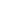 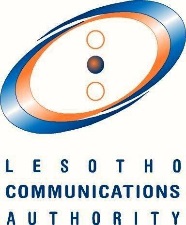 INVITATION DOCUMENTTOAPPLY FORCONTENT BROADCASTINGSERVICES LICENCESINTRODUCTIONTo ensure availability of diverse range of broadcasting services and content in Lesotho, the Authority, acting in accordance with Rule 3 (2) of the Lesotho Communications Authority (Administrative) Rules No. 77 of 2016, hereby invites interested entities to apply for licences for provision of Content (Broadcasting) Services in the categories of Commercial/Private Broadcasting Services and Community Broadcasting Services.CONTENT (BROADCASTING) SERVICEThe service consists of delivery of scheduled programming content to the public in line with the broadcasting rules and other relevant legislation. The licence is for broadcast services originating in Lesotho, and broadcast over terrestrial radio. The holder of this licence shall also obtain radio frequency spectrum licence required for transmission.  2.1 COMMERCIAL/PRIVATE BROADCASTING SERVICES LICENCEOne licence is available in this category.The Broadcaster shall be owned and controlled by legally a registered company. Commercial/Private Broadcaster shall have a right to provide coverage to such areas as they deem desirable, provided there is available spectrum to support such coverage. 2.2 COMMUNITY BROADCASTING SERVICE LICENCELicences in this category will be issued for areas where there are currently no existing licensed community broadcasters. The Broadcaster shall be owned and controlled by specific communities and provide coverage that will enable transmission access to members of such community. 2.3 APPLICATION REQUIREMENTS AND FORMS Application requirements and forms are attached in this invitation document as Annexes A and B.EVALUATION OF APPLICATIONSEvaluation of applications for licences will be based on the following: Detailed business proposal submitted in support of an application. Financial and technical capacity of applicant to establish and provide broadcasting services. Applicants shall also meet all other licence application requirements. SUMBISSION FORMART All applications must be submitted in sealed envelopes, clearly marked “Community Broadcasting and Area of operation” or “Commercial or Private Broadcasting” The applicant is expected to submit 7 sets of their application clearly marked “Original” and “Copies” (1 original & 6 copies).All applications must be signed. OTHER CONDITIONSThe Authority will grant Commercial/Private Broadcasting Services Licence to only ONE successful applicant while Community Broadcasting Services Licences will be awarded to applicants who would provide community broadcasting services in Districts where there is currently no community broadcaster. All interested parties shall be expected to attend a briefing meeting on the 6th February 2018 at 10:00 Hrs at LCA premises.Late or incomplete submissions shall not be accepted.Requests for clarification shall be dealt with only during the “Briefing Meeting”Successful applicants will be notified in writing.DISCLAIMERThis invitation does not commit the Authority to pay any expenses incurred by the applicant in its preparation or for attending the briefing meeting.   The Authority reserves the right to accept or reject any application.SUBMISSION DATEThe closing date for submission of applications is 24th April 2018 at 12:00 Hrs. All applications must be submitted as outlined in 4 above.SUBMISSION ADDRESSApplication must be submitted in person or through courier at the following address:The RegistrarLesotho Communications Authority30 Princess Margaret RoadOld EuropaMaseru. ANNEX “A”APPLICATION REQUIREMENTS FOR CONTENT BROADCASTING SERVICES A covering letter indicating your wish to apply for the licence.Contact details of the Chief Accounting Officer, the person responsible in respect of this application & their certified passport copies. Certified Registration certificates of a company, and memorandums and articles of association (also provide shareholding percentage).Recent 1 year audited financial statements (existing company)A recent bank statement.A detailed business plan which includesFinancial projections with relevant cash flow projections, costs of capital and operating costsCoverage areaProposed broadcasting hoursSummary of programmingOrganogram of the service’s management and operationsSalary structureLong term training plansCurriculum Vitae (CV) for key personnel Draft procedure designed to address complaints from the public in relation to broadcasting services.For community radio – the management structure for community. The applicant is expected to deploy digital broadcasting and not analogue as per ITU decision of 2006.The applicant shall be expected to submit a certified copy of a sub-lease agreement if the application is successful *Applicable Fees are as per the table below, while Spectrum fees will depend on the amount of spectrum required.ANNEX to the FormFirst Character (Mandatory)Second Character (Mandatory)Third Character (Mandatory)Fourth Character (Optional)Fifth Character (Optional)Source: Ofcom, OfW84 - Guide to class of emissionsLicence CategoryLicence CategoryLicence CategoryRegulatory FeesRegulatory FeesRegulatory FeesRegulatory FeesContent (Broadcasting)Authorization TenureAuthorization TenureApplication fee (M)Initial Fee (M)Initial Fee (M)Annual Fee (M)SoundSoundSoundSoundSoundSoundSoundCommercialCommercial10 years10,00020,00020,00011,300CommunityCommunity10 years  8,80010,00010,000  2,000PrivatePrivate10 years10,00015,00015,00010,000Spectrum FeesSpectrum FeesSpectrum FeesApplication Fee-M-Application Fee-M-Annual Fee  Per MHz-M-Annual Fee  Per MHz-M-Application feeApplication feeApplication fee1,1001,1001,0001,000Up to 500wAbove 500wUp to 500wAbove 500wUp to 500wAbove 500w1,1001,1002,0002,000Point to point linkPoint to point linkPoint to point link1,3001,3001,4001,400Site survey (geographic coordinates) per district if requestedSite survey (geographic coordinates) per district if requestedSite survey (geographic coordinates) per district if requested1,2001,200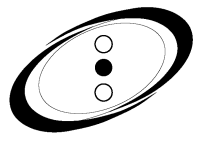 LESOTHO COMMUNICATIONS AUTHORITY ANNEX “B”LESOTHO COMMUNICATIONS AUTHORITY ANNEX “B”LESOTHO COMMUNICATIONS AUTHORITY ANNEX “B”LESOTHO COMMUNICATIONS AUTHORITY ANNEX “B”LESOTHO COMMUNICATIONS AUTHORITY ANNEX “B”LESOTHO COMMUNICATIONS AUTHORITY ANNEX “B”LESOTHO COMMUNICATIONS AUTHORITY ANNEX “B”LESOTHO COMMUNICATIONS AUTHORITY ANNEX “B”LESOTHO COMMUNICATIONS AUTHORITY ANNEX “B”LESOTHO COMMUNICATIONS AUTHORITY ANNEX “B”LESOTHO COMMUNICATIONS AUTHORITY ANNEX “B”LESOTHO COMMUNICATIONS AUTHORITY ANNEX “B”LESOTHO COMMUNICATIONS AUTHORITY ANNEX “B”LESOTHO COMMUNICATIONS AUTHORITY ANNEX “B”LESOTHO COMMUNICATIONS AUTHORITY ANNEX “B”LESOTHO COMMUNICATIONS AUTHORITY ANNEX “B”LESOTHO COMMUNICATIONS AUTHORITY ANNEX “B”LESOTHO COMMUNICATIONS AUTHORITY ANNEX “B”LESOTHO COMMUNICATIONS AUTHORITY ANNEX “B”LESOTHO COMMUNICATIONS AUTHORITY ANNEX “B”LESOTHO COMMUNICATIONS AUTHORITY ANNEX “B”LESOTHO COMMUNICATIONS AUTHORITY ANNEX “B”LESOTHO COMMUNICATIONS AUTHORITY ANNEX “B”LESOTHO COMMUNICATIONS AUTHORITY ANNEX “B”LESOTHO COMMUNICATIONS AUTHORITY ANNEX “B”LESOTHO COMMUNICATIONS AUTHORITY ANNEX “B”LESOTHO COMMUNICATIONS AUTHORITY ANNEX “B”LESOTHO COMMUNICATIONS AUTHORITY ANNEX “B”LESOTHO COMMUNICATIONS AUTHORITY ANNEX “B”LESOTHO COMMUNICATIONS AUTHORITY ANNEX “B”LESOTHO COMMUNICATIONS AUTHORITY ANNEX “B”LESOTHO COMMUNICATIONS AUTHORITY ANNEX “B”LESOTHO COMMUNICATIONS AUTHORITY ANNEX “B”LESOTHO COMMUNICATIONS AUTHORITY ANNEX “B”LESOTHO COMMUNICATIONS AUTHORITY ANNEX “B”LESOTHO COMMUNICATIONS AUTHORITY ANNEX “B”LESOTHO COMMUNICATIONS AUTHORITY ANNEX “B”LESOTHO COMMUNICATIONS AUTHORITY ANNEX “B”LESOTHO COMMUNICATIONS AUTHORITY ANNEX “B”LESOTHO COMMUNICATIONS AUTHORITY ANNEX “B”LESOTHO COMMUNICATIONS AUTHORITY ANNEX “B”LESOTHO COMMUNICATIONS AUTHORITY ANNEX “B”LESOTHO COMMUNICATIONS AUTHORITY ANNEX “B”LESOTHO COMMUNICATIONS AUTHORITY ANNEX “B”LESOTHO COMMUNICATIONS AUTHORITY ANNEX “B”LESOTHO COMMUNICATIONS AUTHORITY ANNEX “B”LESOTHO COMMUNICATIONS AUTHORITY ANNEX “B”LESOTHO COMMUNICATIONS AUTHORITY ANNEX “B”LESOTHO COMMUNICATIONS AUTHORITY ANNEX “B”LESOTHO COMMUNICATIONS AUTHORITY ANNEX “B”LESOTHO COMMUNICATIONS AUTHORITY ANNEX “B”LESOTHO COMMUNICATIONS AUTHORITY ANNEX “B”LESOTHO COMMUNICATIONS AUTHORITY ANNEX “B”LESOTHO COMMUNICATIONS AUTHORITY ANNEX “B”LESOTHO COMMUNICATIONS AUTHORITY ANNEX “B”LESOTHO COMMUNICATIONS AUTHORITY ANNEX “B”LESOTHO COMMUNICATIONS AUTHORITY ANNEX “B”LESOTHO COMMUNICATIONS AUTHORITY ANNEX “B”LESOTHO COMMUNICATIONS AUTHORITY ANNEX “B”LESOTHO COMMUNICATIONS AUTHORITY ANNEX “B”LESOTHO COMMUNICATIONS AUTHORITY ANNEX “B”LESOTHO COMMUNICATIONS AUTHORITY ANNEX “B”LESOTHO COMMUNICATIONS AUTHORITY ANNEX “B”LESOTHO COMMUNICATIONS AUTHORITY ANNEX “B”LESOTHO COMMUNICATIONS AUTHORITY ANNEX “B”LESOTHO COMMUNICATIONS AUTHORITY ANNEX “B”LESOTHO COMMUNICATIONS AUTHORITY ANNEX “B”Application Form for Frequencies For Content Broadcasting (Sound) Form 03Physical Address: 30 Princess Margaret Road, Old Europa, Maseru Tel.:  + 266 22224300/ 22326784Postal Address: LCA, P.O.  Box 15896, Maseru 100. E-mail: admin@lca.org.lsApplication Form for Frequencies For Content Broadcasting (Sound) Form 03Physical Address: 30 Princess Margaret Road, Old Europa, Maseru Tel.:  + 266 22224300/ 22326784Postal Address: LCA, P.O.  Box 15896, Maseru 100. E-mail: admin@lca.org.lsApplication Form for Frequencies For Content Broadcasting (Sound) Form 03Physical Address: 30 Princess Margaret Road, Old Europa, Maseru Tel.:  + 266 22224300/ 22326784Postal Address: LCA, P.O.  Box 15896, Maseru 100. E-mail: admin@lca.org.lsApplication Form for Frequencies For Content Broadcasting (Sound) Form 03Physical Address: 30 Princess Margaret Road, Old Europa, Maseru Tel.:  + 266 22224300/ 22326784Postal Address: LCA, P.O.  Box 15896, Maseru 100. E-mail: admin@lca.org.lsApplication Form for Frequencies For Content Broadcasting (Sound) Form 03Physical Address: 30 Princess Margaret Road, Old Europa, Maseru Tel.:  + 266 22224300/ 22326784Postal Address: LCA, P.O.  Box 15896, Maseru 100. E-mail: admin@lca.org.lsApplication Form for Frequencies For Content Broadcasting (Sound) Form 03Physical Address: 30 Princess Margaret Road, Old Europa, Maseru Tel.:  + 266 22224300/ 22326784Postal Address: LCA, P.O.  Box 15896, Maseru 100. E-mail: admin@lca.org.lsApplication Form for Frequencies For Content Broadcasting (Sound) Form 03Physical Address: 30 Princess Margaret Road, Old Europa, Maseru Tel.:  + 266 22224300/ 22326784Postal Address: LCA, P.O.  Box 15896, Maseru 100. E-mail: admin@lca.org.lsApplication Form for Frequencies For Content Broadcasting (Sound) Form 03Physical Address: 30 Princess Margaret Road, Old Europa, Maseru Tel.:  + 266 22224300/ 22326784Postal Address: LCA, P.O.  Box 15896, Maseru 100. E-mail: admin@lca.org.lsApplication Form for Frequencies For Content Broadcasting (Sound) Form 03Physical Address: 30 Princess Margaret Road, Old Europa, Maseru Tel.:  + 266 22224300/ 22326784Postal Address: LCA, P.O.  Box 15896, Maseru 100. E-mail: admin@lca.org.lsApplication Form for Frequencies For Content Broadcasting (Sound) Form 03Physical Address: 30 Princess Margaret Road, Old Europa, Maseru Tel.:  + 266 22224300/ 22326784Postal Address: LCA, P.O.  Box 15896, Maseru 100. E-mail: admin@lca.org.lsApplication Form for Frequencies For Content Broadcasting (Sound) Form 03Physical Address: 30 Princess Margaret Road, Old Europa, Maseru Tel.:  + 266 22224300/ 22326784Postal Address: LCA, P.O.  Box 15896, Maseru 100. E-mail: admin@lca.org.lsApplication Form for Frequencies For Content Broadcasting (Sound) Form 03Physical Address: 30 Princess Margaret Road, Old Europa, Maseru Tel.:  + 266 22224300/ 22326784Postal Address: LCA, P.O.  Box 15896, Maseru 100. E-mail: admin@lca.org.lsApplication Form for Frequencies For Content Broadcasting (Sound) Form 03Physical Address: 30 Princess Margaret Road, Old Europa, Maseru Tel.:  + 266 22224300/ 22326784Postal Address: LCA, P.O.  Box 15896, Maseru 100. E-mail: admin@lca.org.lsApplication Form for Frequencies For Content Broadcasting (Sound) Form 03Physical Address: 30 Princess Margaret Road, Old Europa, Maseru Tel.:  + 266 22224300/ 22326784Postal Address: LCA, P.O.  Box 15896, Maseru 100. E-mail: admin@lca.org.lsApplication Form for Frequencies For Content Broadcasting (Sound) Form 03Physical Address: 30 Princess Margaret Road, Old Europa, Maseru Tel.:  + 266 22224300/ 22326784Postal Address: LCA, P.O.  Box 15896, Maseru 100. E-mail: admin@lca.org.lsApplication Form for Frequencies For Content Broadcasting (Sound) Form 03Physical Address: 30 Princess Margaret Road, Old Europa, Maseru Tel.:  + 266 22224300/ 22326784Postal Address: LCA, P.O.  Box 15896, Maseru 100. E-mail: admin@lca.org.lsApplication Form for Frequencies For Content Broadcasting (Sound) Form 03Physical Address: 30 Princess Margaret Road, Old Europa, Maseru Tel.:  + 266 22224300/ 22326784Postal Address: LCA, P.O.  Box 15896, Maseru 100. E-mail: admin@lca.org.lsApplication Form for Frequencies For Content Broadcasting (Sound) Form 03Physical Address: 30 Princess Margaret Road, Old Europa, Maseru Tel.:  + 266 22224300/ 22326784Postal Address: LCA, P.O.  Box 15896, Maseru 100. E-mail: admin@lca.org.lsApplication Form for Frequencies For Content Broadcasting (Sound) Form 03Physical Address: 30 Princess Margaret Road, Old Europa, Maseru Tel.:  + 266 22224300/ 22326784Postal Address: LCA, P.O.  Box 15896, Maseru 100. E-mail: admin@lca.org.lsApplication Form for Frequencies For Content Broadcasting (Sound) Form 03Physical Address: 30 Princess Margaret Road, Old Europa, Maseru Tel.:  + 266 22224300/ 22326784Postal Address: LCA, P.O.  Box 15896, Maseru 100. E-mail: admin@lca.org.lsApplication Form for Frequencies For Content Broadcasting (Sound) Form 03Physical Address: 30 Princess Margaret Road, Old Europa, Maseru Tel.:  + 266 22224300/ 22326784Postal Address: LCA, P.O.  Box 15896, Maseru 100. E-mail: admin@lca.org.lsApplication Form for Frequencies For Content Broadcasting (Sound) Form 03Physical Address: 30 Princess Margaret Road, Old Europa, Maseru Tel.:  + 266 22224300/ 22326784Postal Address: LCA, P.O.  Box 15896, Maseru 100. E-mail: admin@lca.org.lsApplication Form for Frequencies For Content Broadcasting (Sound) Form 03Physical Address: 30 Princess Margaret Road, Old Europa, Maseru Tel.:  + 266 22224300/ 22326784Postal Address: LCA, P.O.  Box 15896, Maseru 100. E-mail: admin@lca.org.lsApplication Form for Frequencies For Content Broadcasting (Sound) Form 03Physical Address: 30 Princess Margaret Road, Old Europa, Maseru Tel.:  + 266 22224300/ 22326784Postal Address: LCA, P.O.  Box 15896, Maseru 100. E-mail: admin@lca.org.lsApplication Form for Frequencies For Content Broadcasting (Sound) Form 03Physical Address: 30 Princess Margaret Road, Old Europa, Maseru Tel.:  + 266 22224300/ 22326784Postal Address: LCA, P.O.  Box 15896, Maseru 100. E-mail: admin@lca.org.lsApplication Form for Frequencies For Content Broadcasting (Sound) Form 03Physical Address: 30 Princess Margaret Road, Old Europa, Maseru Tel.:  + 266 22224300/ 22326784Postal Address: LCA, P.O.  Box 15896, Maseru 100. E-mail: admin@lca.org.lsApplication Form for Frequencies For Content Broadcasting (Sound) Form 03Physical Address: 30 Princess Margaret Road, Old Europa, Maseru Tel.:  + 266 22224300/ 22326784Postal Address: LCA, P.O.  Box 15896, Maseru 100. E-mail: admin@lca.org.lsApplication Form for Frequencies For Content Broadcasting (Sound) Form 03Physical Address: 30 Princess Margaret Road, Old Europa, Maseru Tel.:  + 266 22224300/ 22326784Postal Address: LCA, P.O.  Box 15896, Maseru 100. E-mail: admin@lca.org.lsApplication Form for Frequencies For Content Broadcasting (Sound) Form 03Physical Address: 30 Princess Margaret Road, Old Europa, Maseru Tel.:  + 266 22224300/ 22326784Postal Address: LCA, P.O.  Box 15896, Maseru 100. E-mail: admin@lca.org.lsApplication Form for Frequencies For Content Broadcasting (Sound) Form 03Physical Address: 30 Princess Margaret Road, Old Europa, Maseru Tel.:  + 266 22224300/ 22326784Postal Address: LCA, P.O.  Box 15896, Maseru 100. E-mail: admin@lca.org.lsApplication Form for Frequencies For Content Broadcasting (Sound) Form 03Physical Address: 30 Princess Margaret Road, Old Europa, Maseru Tel.:  + 266 22224300/ 22326784Postal Address: LCA, P.O.  Box 15896, Maseru 100. E-mail: admin@lca.org.lsApplication Form for Frequencies For Content Broadcasting (Sound) Form 03Physical Address: 30 Princess Margaret Road, Old Europa, Maseru Tel.:  + 266 22224300/ 22326784Postal Address: LCA, P.O.  Box 15896, Maseru 100. E-mail: admin@lca.org.lsApplication Form for Frequencies For Content Broadcasting (Sound) Form 03Physical Address: 30 Princess Margaret Road, Old Europa, Maseru Tel.:  + 266 22224300/ 22326784Postal Address: LCA, P.O.  Box 15896, Maseru 100. E-mail: admin@lca.org.lsApplication Form for Frequencies For Content Broadcasting (Sound) Form 03Physical Address: 30 Princess Margaret Road, Old Europa, Maseru Tel.:  + 266 22224300/ 22326784Postal Address: LCA, P.O.  Box 15896, Maseru 100. E-mail: admin@lca.org.lsApplication Form for Frequencies For Content Broadcasting (Sound) Form 03Physical Address: 30 Princess Margaret Road, Old Europa, Maseru Tel.:  + 266 22224300/ 22326784Postal Address: LCA, P.O.  Box 15896, Maseru 100. E-mail: admin@lca.org.lsApplication Form for Frequencies For Content Broadcasting (Sound) Form 03Physical Address: 30 Princess Margaret Road, Old Europa, Maseru Tel.:  + 266 22224300/ 22326784Postal Address: LCA, P.O.  Box 15896, Maseru 100. E-mail: admin@lca.org.lsApplication Form for Frequencies For Content Broadcasting (Sound) Form 03Physical Address: 30 Princess Margaret Road, Old Europa, Maseru Tel.:  + 266 22224300/ 22326784Postal Address: LCA, P.O.  Box 15896, Maseru 100. E-mail: admin@lca.org.lsApplication Form for Frequencies For Content Broadcasting (Sound) Form 03Physical Address: 30 Princess Margaret Road, Old Europa, Maseru Tel.:  + 266 22224300/ 22326784Postal Address: LCA, P.O.  Box 15896, Maseru 100. E-mail: admin@lca.org.lsApplication Form for Frequencies For Content Broadcasting (Sound) Form 03Physical Address: 30 Princess Margaret Road, Old Europa, Maseru Tel.:  + 266 22224300/ 22326784Postal Address: LCA, P.O.  Box 15896, Maseru 100. E-mail: admin@lca.org.lsApplication Form for Frequencies For Content Broadcasting (Sound) Form 03Physical Address: 30 Princess Margaret Road, Old Europa, Maseru Tel.:  + 266 22224300/ 22326784Postal Address: LCA, P.O.  Box 15896, Maseru 100. E-mail: admin@lca.org.lsApplication Form for Frequencies For Content Broadcasting (Sound) Form 03Physical Address: 30 Princess Margaret Road, Old Europa, Maseru Tel.:  + 266 22224300/ 22326784Postal Address: LCA, P.O.  Box 15896, Maseru 100. E-mail: admin@lca.org.lsApplication Form for Frequencies For Content Broadcasting (Sound) Form 03Physical Address: 30 Princess Margaret Road, Old Europa, Maseru Tel.:  + 266 22224300/ 22326784Postal Address: LCA, P.O.  Box 15896, Maseru 100. E-mail: admin@lca.org.lsApplication Form for Frequencies For Content Broadcasting (Sound) Form 03Physical Address: 30 Princess Margaret Road, Old Europa, Maseru Tel.:  + 266 22224300/ 22326784Postal Address: LCA, P.O.  Box 15896, Maseru 100. E-mail: admin@lca.org.lsApplication Form for Frequencies For Content Broadcasting (Sound) Form 03Physical Address: 30 Princess Margaret Road, Old Europa, Maseru Tel.:  + 266 22224300/ 22326784Postal Address: LCA, P.O.  Box 15896, Maseru 100. E-mail: admin@lca.org.lsApplication Form for Frequencies For Content Broadcasting (Sound) Form 03Physical Address: 30 Princess Margaret Road, Old Europa, Maseru Tel.:  + 266 22224300/ 22326784Postal Address: LCA, P.O.  Box 15896, Maseru 100. E-mail: admin@lca.org.lsApplication Form for Frequencies For Content Broadcasting (Sound) Form 03Physical Address: 30 Princess Margaret Road, Old Europa, Maseru Tel.:  + 266 22224300/ 22326784Postal Address: LCA, P.O.  Box 15896, Maseru 100. E-mail: admin@lca.org.lsApplication Form for Frequencies For Content Broadcasting (Sound) Form 03Physical Address: 30 Princess Margaret Road, Old Europa, Maseru Tel.:  + 266 22224300/ 22326784Postal Address: LCA, P.O.  Box 15896, Maseru 100. E-mail: admin@lca.org.lsApplication Form for Frequencies For Content Broadcasting (Sound) Form 03Physical Address: 30 Princess Margaret Road, Old Europa, Maseru Tel.:  + 266 22224300/ 22326784Postal Address: LCA, P.O.  Box 15896, Maseru 100. E-mail: admin@lca.org.lsApplication Form for Frequencies For Content Broadcasting (Sound) Form 03Physical Address: 30 Princess Margaret Road, Old Europa, Maseru Tel.:  + 266 22224300/ 22326784Postal Address: LCA, P.O.  Box 15896, Maseru 100. E-mail: admin@lca.org.lsApplication Form for Frequencies For Content Broadcasting (Sound) Form 03Physical Address: 30 Princess Margaret Road, Old Europa, Maseru Tel.:  + 266 22224300/ 22326784Postal Address: LCA, P.O.  Box 15896, Maseru 100. E-mail: admin@lca.org.lsApplication Form for Frequencies For Content Broadcasting (Sound) Form 03Physical Address: 30 Princess Margaret Road, Old Europa, Maseru Tel.:  + 266 22224300/ 22326784Postal Address: LCA, P.O.  Box 15896, Maseru 100. E-mail: admin@lca.org.lsApplication Form for Frequencies For Content Broadcasting (Sound) Form 03Physical Address: 30 Princess Margaret Road, Old Europa, Maseru Tel.:  + 266 22224300/ 22326784Postal Address: LCA, P.O.  Box 15896, Maseru 100. E-mail: admin@lca.org.lsApplication Form for Frequencies For Content Broadcasting (Sound) Form 03Physical Address: 30 Princess Margaret Road, Old Europa, Maseru Tel.:  + 266 22224300/ 22326784Postal Address: LCA, P.O.  Box 15896, Maseru 100. E-mail: admin@lca.org.lsApplication Form for Frequencies For Content Broadcasting (Sound) Form 03Physical Address: 30 Princess Margaret Road, Old Europa, Maseru Tel.:  + 266 22224300/ 22326784Postal Address: LCA, P.O.  Box 15896, Maseru 100. E-mail: admin@lca.org.lsApplication Form for Frequencies For Content Broadcasting (Sound) Form 03Physical Address: 30 Princess Margaret Road, Old Europa, Maseru Tel.:  + 266 22224300/ 22326784Postal Address: LCA, P.O.  Box 15896, Maseru 100. E-mail: admin@lca.org.lsApplication Form for Frequencies For Content Broadcasting (Sound) Form 03Physical Address: 30 Princess Margaret Road, Old Europa, Maseru Tel.:  + 266 22224300/ 22326784Postal Address: LCA, P.O.  Box 15896, Maseru 100. E-mail: admin@lca.org.lsApplication Form for Frequencies For Content Broadcasting (Sound) Form 03Physical Address: 30 Princess Margaret Road, Old Europa, Maseru Tel.:  + 266 22224300/ 22326784Postal Address: LCA, P.O.  Box 15896, Maseru 100. E-mail: admin@lca.org.lsApplication Form for Frequencies For Content Broadcasting (Sound) Form 03Physical Address: 30 Princess Margaret Road, Old Europa, Maseru Tel.:  + 266 22224300/ 22326784Postal Address: LCA, P.O.  Box 15896, Maseru 100. E-mail: admin@lca.org.lsApplication Form for Frequencies For Content Broadcasting (Sound) Form 03Physical Address: 30 Princess Margaret Road, Old Europa, Maseru Tel.:  + 266 22224300/ 22326784Postal Address: LCA, P.O.  Box 15896, Maseru 100. E-mail: admin@lca.org.lsApplication Form for Frequencies For Content Broadcasting (Sound) Form 03Physical Address: 30 Princess Margaret Road, Old Europa, Maseru Tel.:  + 266 22224300/ 22326784Postal Address: LCA, P.O.  Box 15896, Maseru 100. E-mail: admin@lca.org.lsApplication Form for Frequencies For Content Broadcasting (Sound) Form 03Physical Address: 30 Princess Margaret Road, Old Europa, Maseru Tel.:  + 266 22224300/ 22326784Postal Address: LCA, P.O.  Box 15896, Maseru 100. E-mail: admin@lca.org.lsApplication Form for Frequencies For Content Broadcasting (Sound) Form 03Physical Address: 30 Princess Margaret Road, Old Europa, Maseru Tel.:  + 266 22224300/ 22326784Postal Address: LCA, P.O.  Box 15896, Maseru 100. E-mail: admin@lca.org.lsApplication Form for Frequencies For Content Broadcasting (Sound) Form 03Physical Address: 30 Princess Margaret Road, Old Europa, Maseru Tel.:  + 266 22224300/ 22326784Postal Address: LCA, P.O.  Box 15896, Maseru 100. E-mail: admin@lca.org.lsApplication Form for Frequencies For Content Broadcasting (Sound) Form 03Physical Address: 30 Princess Margaret Road, Old Europa, Maseru Tel.:  + 266 22224300/ 22326784Postal Address: LCA, P.O.  Box 15896, Maseru 100. E-mail: admin@lca.org.lsApplication Form for Frequencies For Content Broadcasting (Sound) Form 03Physical Address: 30 Princess Margaret Road, Old Europa, Maseru Tel.:  + 266 22224300/ 22326784Postal Address: LCA, P.O.  Box 15896, Maseru 100. E-mail: admin@lca.org.lsApplication Form for Frequencies For Content Broadcasting (Sound) Form 03Physical Address: 30 Princess Margaret Road, Old Europa, Maseru Tel.:  + 266 22224300/ 22326784Postal Address: LCA, P.O.  Box 15896, Maseru 100. E-mail: admin@lca.org.lsApplication Form for Frequencies For Content Broadcasting (Sound) Form 03Physical Address: 30 Princess Margaret Road, Old Europa, Maseru Tel.:  + 266 22224300/ 22326784Postal Address: LCA, P.O.  Box 15896, Maseru 100. E-mail: admin@lca.org.lsApplication Form for Frequencies For Content Broadcasting (Sound) Form 03Physical Address: 30 Princess Margaret Road, Old Europa, Maseru Tel.:  + 266 22224300/ 22326784Postal Address: LCA, P.O.  Box 15896, Maseru 100. E-mail: admin@lca.org.lsApplication Form for Frequencies For Content Broadcasting (Sound) Form 03Physical Address: 30 Princess Margaret Road, Old Europa, Maseru Tel.:  + 266 22224300/ 22326784Postal Address: LCA, P.O.  Box 15896, Maseru 100. E-mail: admin@lca.org.lsApplication Form for Frequencies For Content Broadcasting (Sound) Form 03Physical Address: 30 Princess Margaret Road, Old Europa, Maseru Tel.:  + 266 22224300/ 22326784Postal Address: LCA, P.O.  Box 15896, Maseru 100. E-mail: admin@lca.org.lsApplication Form for Frequencies For Content Broadcasting (Sound) Form 03Physical Address: 30 Princess Margaret Road, Old Europa, Maseru Tel.:  + 266 22224300/ 22326784Postal Address: LCA, P.O.  Box 15896, Maseru 100. E-mail: admin@lca.org.lsApplication Form for Frequencies For Content Broadcasting (Sound) Form 03Physical Address: 30 Princess Margaret Road, Old Europa, Maseru Tel.:  + 266 22224300/ 22326784Postal Address: LCA, P.O.  Box 15896, Maseru 100. E-mail: admin@lca.org.lsApplication Form for Frequencies For Content Broadcasting (Sound) Form 03Physical Address: 30 Princess Margaret Road, Old Europa, Maseru Tel.:  + 266 22224300/ 22326784Postal Address: LCA, P.O.  Box 15896, Maseru 100. E-mail: admin@lca.org.lsApplication Form for Frequencies For Content Broadcasting (Sound) Form 03Physical Address: 30 Princess Margaret Road, Old Europa, Maseru Tel.:  + 266 22224300/ 22326784Postal Address: LCA, P.O.  Box 15896, Maseru 100. E-mail: admin@lca.org.lsApplication Form for Frequencies For Content Broadcasting (Sound) Form 03Physical Address: 30 Princess Margaret Road, Old Europa, Maseru Tel.:  + 266 22224300/ 22326784Postal Address: LCA, P.O.  Box 15896, Maseru 100. E-mail: admin@lca.org.lsApplication Form for Frequencies For Content Broadcasting (Sound) Form 03Physical Address: 30 Princess Margaret Road, Old Europa, Maseru Tel.:  + 266 22224300/ 22326784Postal Address: LCA, P.O.  Box 15896, Maseru 100. E-mail: admin@lca.org.lsApplication Form for Frequencies For Content Broadcasting (Sound) Form 03Physical Address: 30 Princess Margaret Road, Old Europa, Maseru Tel.:  + 266 22224300/ 22326784Postal Address: LCA, P.O.  Box 15896, Maseru 100. E-mail: admin@lca.org.lsApplication Form for Frequencies For Content Broadcasting (Sound) Form 03Physical Address: 30 Princess Margaret Road, Old Europa, Maseru Tel.:  + 266 22224300/ 22326784Postal Address: LCA, P.O.  Box 15896, Maseru 100. E-mail: admin@lca.org.lsApplication Form for Frequencies For Content Broadcasting (Sound) Form 03Physical Address: 30 Princess Margaret Road, Old Europa, Maseru Tel.:  + 266 22224300/ 22326784Postal Address: LCA, P.O.  Box 15896, Maseru 100. E-mail: admin@lca.org.lsAny information requested in this form may be contained in an appendix.You are advised to fill in all the information to avoid delays in the processing of your application.Any information requested in this form may be contained in an appendix.You are advised to fill in all the information to avoid delays in the processing of your application.Any information requested in this form may be contained in an appendix.You are advised to fill in all the information to avoid delays in the processing of your application.Any information requested in this form may be contained in an appendix.You are advised to fill in all the information to avoid delays in the processing of your application.Any information requested in this form may be contained in an appendix.You are advised to fill in all the information to avoid delays in the processing of your application.Any information requested in this form may be contained in an appendix.You are advised to fill in all the information to avoid delays in the processing of your application.Any information requested in this form may be contained in an appendix.You are advised to fill in all the information to avoid delays in the processing of your application.Any information requested in this form may be contained in an appendix.You are advised to fill in all the information to avoid delays in the processing of your application.Any information requested in this form may be contained in an appendix.You are advised to fill in all the information to avoid delays in the processing of your application.Any information requested in this form may be contained in an appendix.You are advised to fill in all the information to avoid delays in the processing of your application.Any information requested in this form may be contained in an appendix.You are advised to fill in all the information to avoid delays in the processing of your application.Any information requested in this form may be contained in an appendix.You are advised to fill in all the information to avoid delays in the processing of your application.Any information requested in this form may be contained in an appendix.You are advised to fill in all the information to avoid delays in the processing of your application.Any information requested in this form may be contained in an appendix.You are advised to fill in all the information to avoid delays in the processing of your application.Any information requested in this form may be contained in an appendix.You are advised to fill in all the information to avoid delays in the processing of your application.Any information requested in this form may be contained in an appendix.You are advised to fill in all the information to avoid delays in the processing of your application.Any information requested in this form may be contained in an appendix.You are advised to fill in all the information to avoid delays in the processing of your application.Any information requested in this form may be contained in an appendix.You are advised to fill in all the information to avoid delays in the processing of your application.Any information requested in this form may be contained in an appendix.You are advised to fill in all the information to avoid delays in the processing of your application.Any information requested in this form may be contained in an appendix.You are advised to fill in all the information to avoid delays in the processing of your application.Any information requested in this form may be contained in an appendix.You are advised to fill in all the information to avoid delays in the processing of your application.Any information requested in this form may be contained in an appendix.You are advised to fill in all the information to avoid delays in the processing of your application.Any information requested in this form may be contained in an appendix.You are advised to fill in all the information to avoid delays in the processing of your application.Any information requested in this form may be contained in an appendix.You are advised to fill in all the information to avoid delays in the processing of your application.Any information requested in this form may be contained in an appendix.You are advised to fill in all the information to avoid delays in the processing of your application.Any information requested in this form may be contained in an appendix.You are advised to fill in all the information to avoid delays in the processing of your application.Any information requested in this form may be contained in an appendix.You are advised to fill in all the information to avoid delays in the processing of your application.Any information requested in this form may be contained in an appendix.You are advised to fill in all the information to avoid delays in the processing of your application.Any information requested in this form may be contained in an appendix.You are advised to fill in all the information to avoid delays in the processing of your application.Any information requested in this form may be contained in an appendix.You are advised to fill in all the information to avoid delays in the processing of your application.Any information requested in this form may be contained in an appendix.You are advised to fill in all the information to avoid delays in the processing of your application.Any information requested in this form may be contained in an appendix.You are advised to fill in all the information to avoid delays in the processing of your application.Any information requested in this form may be contained in an appendix.You are advised to fill in all the information to avoid delays in the processing of your application.Any information requested in this form may be contained in an appendix.You are advised to fill in all the information to avoid delays in the processing of your application.Any information requested in this form may be contained in an appendix.You are advised to fill in all the information to avoid delays in the processing of your application.Any information requested in this form may be contained in an appendix.You are advised to fill in all the information to avoid delays in the processing of your application.Any information requested in this form may be contained in an appendix.You are advised to fill in all the information to avoid delays in the processing of your application.Any information requested in this form may be contained in an appendix.You are advised to fill in all the information to avoid delays in the processing of your application.Any information requested in this form may be contained in an appendix.You are advised to fill in all the information to avoid delays in the processing of your application.Any information requested in this form may be contained in an appendix.You are advised to fill in all the information to avoid delays in the processing of your application.Any information requested in this form may be contained in an appendix.You are advised to fill in all the information to avoid delays in the processing of your application.Any information requested in this form may be contained in an appendix.You are advised to fill in all the information to avoid delays in the processing of your application.Any information requested in this form may be contained in an appendix.You are advised to fill in all the information to avoid delays in the processing of your application.Any information requested in this form may be contained in an appendix.You are advised to fill in all the information to avoid delays in the processing of your application.Any information requested in this form may be contained in an appendix.You are advised to fill in all the information to avoid delays in the processing of your application.Any information requested in this form may be contained in an appendix.You are advised to fill in all the information to avoid delays in the processing of your application.Any information requested in this form may be contained in an appendix.You are advised to fill in all the information to avoid delays in the processing of your application.Any information requested in this form may be contained in an appendix.You are advised to fill in all the information to avoid delays in the processing of your application.Any information requested in this form may be contained in an appendix.You are advised to fill in all the information to avoid delays in the processing of your application.Any information requested in this form may be contained in an appendix.You are advised to fill in all the information to avoid delays in the processing of your application.Any information requested in this form may be contained in an appendix.You are advised to fill in all the information to avoid delays in the processing of your application.Any information requested in this form may be contained in an appendix.You are advised to fill in all the information to avoid delays in the processing of your application.Any information requested in this form may be contained in an appendix.You are advised to fill in all the information to avoid delays in the processing of your application.Any information requested in this form may be contained in an appendix.You are advised to fill in all the information to avoid delays in the processing of your application.Any information requested in this form may be contained in an appendix.You are advised to fill in all the information to avoid delays in the processing of your application.Any information requested in this form may be contained in an appendix.You are advised to fill in all the information to avoid delays in the processing of your application.Any information requested in this form may be contained in an appendix.You are advised to fill in all the information to avoid delays in the processing of your application.Any information requested in this form may be contained in an appendix.You are advised to fill in all the information to avoid delays in the processing of your application.Any information requested in this form may be contained in an appendix.You are advised to fill in all the information to avoid delays in the processing of your application.Any information requested in this form may be contained in an appendix.You are advised to fill in all the information to avoid delays in the processing of your application.Any information requested in this form may be contained in an appendix.You are advised to fill in all the information to avoid delays in the processing of your application.Any information requested in this form may be contained in an appendix.You are advised to fill in all the information to avoid delays in the processing of your application.Any information requested in this form may be contained in an appendix.You are advised to fill in all the information to avoid delays in the processing of your application.Any information requested in this form may be contained in an appendix.You are advised to fill in all the information to avoid delays in the processing of your application.Any information requested in this form may be contained in an appendix.You are advised to fill in all the information to avoid delays in the processing of your application.Any information requested in this form may be contained in an appendix.You are advised to fill in all the information to avoid delays in the processing of your application.Any information requested in this form may be contained in an appendix.You are advised to fill in all the information to avoid delays in the processing of your application.Any information requested in this form may be contained in an appendix.You are advised to fill in all the information to avoid delays in the processing of your application.Any information requested in this form may be contained in an appendix.You are advised to fill in all the information to avoid delays in the processing of your application.Any information requested in this form may be contained in an appendix.You are advised to fill in all the information to avoid delays in the processing of your application.Any information requested in this form may be contained in an appendix.You are advised to fill in all the information to avoid delays in the processing of your application.Any information requested in this form may be contained in an appendix.You are advised to fill in all the information to avoid delays in the processing of your application.Any information requested in this form may be contained in an appendix.You are advised to fill in all the information to avoid delays in the processing of your application.Any information requested in this form may be contained in an appendix.You are advised to fill in all the information to avoid delays in the processing of your application.Any information requested in this form may be contained in an appendix.You are advised to fill in all the information to avoid delays in the processing of your application.Any information requested in this form may be contained in an appendix.You are advised to fill in all the information to avoid delays in the processing of your application.Any information requested in this form may be contained in an appendix.You are advised to fill in all the information to avoid delays in the processing of your application.Any information requested in this form may be contained in an appendix.You are advised to fill in all the information to avoid delays in the processing of your application.Any information requested in this form may be contained in an appendix.You are advised to fill in all the information to avoid delays in the processing of your application.PARTICULARS OF AN APPLICANTPARTICULARS OF AN APPLICANTPARTICULARS OF AN APPLICANTPARTICULARS OF AN APPLICANTPARTICULARS OF AN APPLICANTPARTICULARS OF AN APPLICANTPARTICULARS OF AN APPLICANTPARTICULARS OF AN APPLICANTPARTICULARS OF AN APPLICANTPARTICULARS OF AN APPLICANTPARTICULARS OF AN APPLICANTPARTICULARS OF AN APPLICANTPARTICULARS OF AN APPLICANTPARTICULARS OF AN APPLICANTPARTICULARS OF AN APPLICANTPARTICULARS OF AN APPLICANTPARTICULARS OF AN APPLICANTPARTICULARS OF AN APPLICANTPARTICULARS OF AN APPLICANTPARTICULARS OF AN APPLICANTPARTICULARS OF AN APPLICANTPARTICULARS OF AN APPLICANTPARTICULARS OF AN APPLICANTPARTICULARS OF AN APPLICANTPARTICULARS OF AN APPLICANTPARTICULARS OF AN APPLICANTPARTICULARS OF AN APPLICANTPARTICULARS OF AN APPLICANTPARTICULARS OF AN APPLICANTPARTICULARS OF AN APPLICANTPARTICULARS OF AN APPLICANTPARTICULARS OF AN APPLICANTPARTICULARS OF AN APPLICANTPARTICULARS OF AN APPLICANTPARTICULARS OF AN APPLICANTPARTICULARS OF AN APPLICANTPARTICULARS OF AN APPLICANTPARTICULARS OF AN APPLICANTPARTICULARS OF AN APPLICANTPARTICULARS OF AN APPLICANTPARTICULARS OF AN APPLICANTPARTICULARS OF AN APPLICANTPARTICULARS OF AN APPLICANTPARTICULARS OF AN APPLICANTPARTICULARS OF AN APPLICANTPARTICULARS OF AN APPLICANTPARTICULARS OF AN APPLICANTPARTICULARS OF AN APPLICANTPARTICULARS OF AN APPLICANTPARTICULARS OF AN APPLICANTPARTICULARS OF AN APPLICANTPARTICULARS OF AN APPLICANTPARTICULARS OF AN APPLICANTPARTICULARS OF AN APPLICANTPARTICULARS OF AN APPLICANTPARTICULARS OF AN APPLICANTPARTICULARS OF AN APPLICANTPARTICULARS OF AN APPLICANTPARTICULARS OF AN APPLICANTPARTICULARS OF AN APPLICANTPARTICULARS OF AN APPLICANTPARTICULARS OF AN APPLICANTPARTICULARS OF AN APPLICANTPARTICULARS OF AN APPLICANTPARTICULARS OF AN APPLICANTPARTICULARS OF AN APPLICANTPARTICULARS OF AN APPLICANTPARTICULARS OF AN APPLICANTPARTICULARS OF AN APPLICANTPARTICULARS OF AN APPLICANTPARTICULARS OF AN APPLICANTPARTICULARS OF AN APPLICANTPARTICULARS OF AN APPLICANTPARTICULARS OF AN APPLICANTPARTICULARS OF AN APPLICANTPARTICULARS OF AN APPLICANTPARTICULARS OF AN APPLICANTPARTICULARS OF AN APPLICANTPARTICULARS OF AN APPLICANT1.11.11.11.11.11.1Full Name of applicantFull Name of applicantFull Name of applicantFull Name of applicantFull Name of applicantFull Name of applicantFull Name of applicantFull Name of applicantFull Name of applicantFull Name of applicantFull Name of applicantFull Name of applicantFull Name of applicantFull Name of applicantFull Name of applicantFull Name of applicantFull Name of applicant1.21.21.21.21.21.2Abbreviated NameAbbreviated NameAbbreviated NameAbbreviated NameAbbreviated NameAbbreviated NameAbbreviated NameAbbreviated NameAbbreviated NameAbbreviated NameAbbreviated NameAbbreviated Name1.31.31.31.31.31.3Billing/Physical Address  Billing/Physical Address  Billing/Physical Address  Billing/Physical Address  Billing/Physical Address  Billing/Physical Address  Billing/Physical Address  Billing/Physical Address  Billing/Physical Address  Billing/Physical Address  Billing/Physical Address  Billing/Physical Address  1.41.41.41.41.41.4Postal AddressPostal AddressPostal AddressPostal AddressPostal AddressPostal AddressPostal AddressPostal AddressPostal AddressPostal AddressPostal AddressPostal Address1.51.51.51.51.51.5Telephone NumberTelephone NumberTelephone NumberTelephone NumberTelephone NumberTelephone NumberTelephone NumberTelephone NumberTelephone NumberTelephone NumberTelephone NumberTelephone Number1.61.61.61.61.61.6e-mail  e-mail  e-mail  e-mail  e-mail  e-mail  e-mail  e-mail  e-mail  e-mail  e-mail  e-mail  1.7  1.7  1.7  1.7  1.7  1.7  State legal form of applicant e.g. company, trust, otherState legal form of applicant e.g. company, trust, otherState legal form of applicant e.g. company, trust, otherState legal form of applicant e.g. company, trust, otherState legal form of applicant e.g. company, trust, otherState legal form of applicant e.g. company, trust, otherState legal form of applicant e.g. company, trust, otherState legal form of applicant e.g. company, trust, otherState legal form of applicant e.g. company, trust, otherState legal form of applicant e.g. company, trust, otherState legal form of applicant e.g. company, trust, otherState legal form of applicant e.g. company, trust, otherState legal form of applicant e.g. company, trust, otherState legal form of applicant e.g. company, trust, otherState legal form of applicant e.g. company, trust, otherState legal form of applicant e.g. company, trust, otherState legal form of applicant e.g. company, trust, otherState legal form of applicant e.g. company, trust, otherState legal form of applicant e.g. company, trust, otherState legal form of applicant e.g. company, trust, otherState legal form of applicant e.g. company, trust, otherState legal form of applicant e.g. company, trust, otherState legal form of applicant e.g. company, trust, otherState legal form of applicant e.g. company, trust, otherState legal form of applicant e.g. company, trust, otherState legal form of applicant e.g. company, trust, otherState legal form of applicant e.g. company, trust, otherState legal form of applicant e.g. company, trust, otherState legal form of applicant e.g. company, trust, otherState legal form of applicant e.g. company, trust, otherState legal form of applicant e.g. company, trust, otherState legal form of applicant e.g. company, trust, otherState legal form of applicant e.g. company, trust, otherState legal form of applicant e.g. company, trust, otherState legal form of applicant e.g. company, trust, otherState legal form of applicant e.g. company, trust, otherState legal form of applicant e.g. company, trust, otherState legal form of applicant e.g. company, trust, otherState legal form of applicant e.g. company, trust, otherState legal form of applicant e.g. company, trust, otherState legal form of applicant e.g. company, trust, otherState legal form of applicant e.g. company, trust, other(Please attach a copy of memorandum of articles of association, constitution or founding document certified by two office-bearers of the body, certified passport copy of the director/applicant)(Please attach a copy of memorandum of articles of association, constitution or founding document certified by two office-bearers of the body, certified passport copy of the director/applicant)(Please attach a copy of memorandum of articles of association, constitution or founding document certified by two office-bearers of the body, certified passport copy of the director/applicant)(Please attach a copy of memorandum of articles of association, constitution or founding document certified by two office-bearers of the body, certified passport copy of the director/applicant)(Please attach a copy of memorandum of articles of association, constitution or founding document certified by two office-bearers of the body, certified passport copy of the director/applicant)(Please attach a copy of memorandum of articles of association, constitution or founding document certified by two office-bearers of the body, certified passport copy of the director/applicant)(Please attach a copy of memorandum of articles of association, constitution or founding document certified by two office-bearers of the body, certified passport copy of the director/applicant)(Please attach a copy of memorandum of articles of association, constitution or founding document certified by two office-bearers of the body, certified passport copy of the director/applicant)(Please attach a copy of memorandum of articles of association, constitution or founding document certified by two office-bearers of the body, certified passport copy of the director/applicant)(Please attach a copy of memorandum of articles of association, constitution or founding document certified by two office-bearers of the body, certified passport copy of the director/applicant)(Please attach a copy of memorandum of articles of association, constitution or founding document certified by two office-bearers of the body, certified passport copy of the director/applicant)(Please attach a copy of memorandum of articles of association, constitution or founding document certified by two office-bearers of the body, certified passport copy of the director/applicant)(Please attach a copy of memorandum of articles of association, constitution or founding document certified by two office-bearers of the body, certified passport copy of the director/applicant)(Please attach a copy of memorandum of articles of association, constitution or founding document certified by two office-bearers of the body, certified passport copy of the director/applicant)(Please attach a copy of memorandum of articles of association, constitution or founding document certified by two office-bearers of the body, certified passport copy of the director/applicant)(Please attach a copy of memorandum of articles of association, constitution or founding document certified by two office-bearers of the body, certified passport copy of the director/applicant)(Please attach a copy of memorandum of articles of association, constitution or founding document certified by two office-bearers of the body, certified passport copy of the director/applicant)(Please attach a copy of memorandum of articles of association, constitution or founding document certified by two office-bearers of the body, certified passport copy of the director/applicant)(Please attach a copy of memorandum of articles of association, constitution or founding document certified by two office-bearers of the body, certified passport copy of the director/applicant)(Please attach a copy of memorandum of articles of association, constitution or founding document certified by two office-bearers of the body, certified passport copy of the director/applicant)(Please attach a copy of memorandum of articles of association, constitution or founding document certified by two office-bearers of the body, certified passport copy of the director/applicant)(Please attach a copy of memorandum of articles of association, constitution or founding document certified by two office-bearers of the body, certified passport copy of the director/applicant)(Please attach a copy of memorandum of articles of association, constitution or founding document certified by two office-bearers of the body, certified passport copy of the director/applicant)(Please attach a copy of memorandum of articles of association, constitution or founding document certified by two office-bearers of the body, certified passport copy of the director/applicant)(Please attach a copy of memorandum of articles of association, constitution or founding document certified by two office-bearers of the body, certified passport copy of the director/applicant)(Please attach a copy of memorandum of articles of association, constitution or founding document certified by two office-bearers of the body, certified passport copy of the director/applicant)(Please attach a copy of memorandum of articles of association, constitution or founding document certified by two office-bearers of the body, certified passport copy of the director/applicant)(Please attach a copy of memorandum of articles of association, constitution or founding document certified by two office-bearers of the body, certified passport copy of the director/applicant)(Please attach a copy of memorandum of articles of association, constitution or founding document certified by two office-bearers of the body, certified passport copy of the director/applicant)(Please attach a copy of memorandum of articles of association, constitution or founding document certified by two office-bearers of the body, certified passport copy of the director/applicant)(Please attach a copy of memorandum of articles of association, constitution or founding document certified by two office-bearers of the body, certified passport copy of the director/applicant)(Please attach a copy of memorandum of articles of association, constitution or founding document certified by two office-bearers of the body, certified passport copy of the director/applicant)(Please attach a copy of memorandum of articles of association, constitution or founding document certified by two office-bearers of the body, certified passport copy of the director/applicant)(Please attach a copy of memorandum of articles of association, constitution or founding document certified by two office-bearers of the body, certified passport copy of the director/applicant)(Please attach a copy of memorandum of articles of association, constitution or founding document certified by two office-bearers of the body, certified passport copy of the director/applicant)(Please attach a copy of memorandum of articles of association, constitution or founding document certified by two office-bearers of the body, certified passport copy of the director/applicant)(Please attach a copy of memorandum of articles of association, constitution or founding document certified by two office-bearers of the body, certified passport copy of the director/applicant)(Please attach a copy of memorandum of articles of association, constitution or founding document certified by two office-bearers of the body, certified passport copy of the director/applicant)(Please attach a copy of memorandum of articles of association, constitution or founding document certified by two office-bearers of the body, certified passport copy of the director/applicant)(Please attach a copy of memorandum of articles of association, constitution or founding document certified by two office-bearers of the body, certified passport copy of the director/applicant)(Please attach a copy of memorandum of articles of association, constitution or founding document certified by two office-bearers of the body, certified passport copy of the director/applicant)(Please attach a copy of memorandum of articles of association, constitution or founding document certified by two office-bearers of the body, certified passport copy of the director/applicant)(Please attach a copy of memorandum of articles of association, constitution or founding document certified by two office-bearers of the body, certified passport copy of the director/applicant)(Please attach a copy of memorandum of articles of association, constitution or founding document certified by two office-bearers of the body, certified passport copy of the director/applicant)(Please attach a copy of memorandum of articles of association, constitution or founding document certified by two office-bearers of the body, certified passport copy of the director/applicant)(Please attach a copy of memorandum of articles of association, constitution or founding document certified by two office-bearers of the body, certified passport copy of the director/applicant)(Please attach a copy of memorandum of articles of association, constitution or founding document certified by two office-bearers of the body, certified passport copy of the director/applicant)(Please attach a copy of memorandum of articles of association, constitution or founding document certified by two office-bearers of the body, certified passport copy of the director/applicant)(Please attach a copy of memorandum of articles of association, constitution or founding document certified by two office-bearers of the body, certified passport copy of the director/applicant)(Please attach a copy of memorandum of articles of association, constitution or founding document certified by two office-bearers of the body, certified passport copy of the director/applicant)(Please attach a copy of memorandum of articles of association, constitution or founding document certified by two office-bearers of the body, certified passport copy of the director/applicant)(Please attach a copy of memorandum of articles of association, constitution or founding document certified by two office-bearers of the body, certified passport copy of the director/applicant)(Please attach a copy of memorandum of articles of association, constitution or founding document certified by two office-bearers of the body, certified passport copy of the director/applicant)(Please attach a copy of memorandum of articles of association, constitution or founding document certified by two office-bearers of the body, certified passport copy of the director/applicant)(Please attach a copy of memorandum of articles of association, constitution or founding document certified by two office-bearers of the body, certified passport copy of the director/applicant)(Please attach a copy of memorandum of articles of association, constitution or founding document certified by two office-bearers of the body, certified passport copy of the director/applicant)(Please attach a copy of memorandum of articles of association, constitution or founding document certified by two office-bearers of the body, certified passport copy of the director/applicant)(Please attach a copy of memorandum of articles of association, constitution or founding document certified by two office-bearers of the body, certified passport copy of the director/applicant)(Please attach a copy of memorandum of articles of association, constitution or founding document certified by two office-bearers of the body, certified passport copy of the director/applicant)(Please attach a copy of memorandum of articles of association, constitution or founding document certified by two office-bearers of the body, certified passport copy of the director/applicant)(Please attach a copy of memorandum of articles of association, constitution or founding document certified by two office-bearers of the body, certified passport copy of the director/applicant)(Please attach a copy of memorandum of articles of association, constitution or founding document certified by two office-bearers of the body, certified passport copy of the director/applicant)(Please attach a copy of memorandum of articles of association, constitution or founding document certified by two office-bearers of the body, certified passport copy of the director/applicant)(Please attach a copy of memorandum of articles of association, constitution or founding document certified by two office-bearers of the body, certified passport copy of the director/applicant)(Please attach a copy of memorandum of articles of association, constitution or founding document certified by two office-bearers of the body, certified passport copy of the director/applicant)(Please attach a copy of memorandum of articles of association, constitution or founding document certified by two office-bearers of the body, certified passport copy of the director/applicant)(Please attach a copy of memorandum of articles of association, constitution or founding document certified by two office-bearers of the body, certified passport copy of the director/applicant)(Please attach a copy of memorandum of articles of association, constitution or founding document certified by two office-bearers of the body, certified passport copy of the director/applicant)(Please attach a copy of memorandum of articles of association, constitution or founding document certified by two office-bearers of the body, certified passport copy of the director/applicant)(Please attach a copy of memorandum of articles of association, constitution or founding document certified by two office-bearers of the body, certified passport copy of the director/applicant)(Please attach a copy of memorandum of articles of association, constitution or founding document certified by two office-bearers of the body, certified passport copy of the director/applicant)(Please attach a copy of memorandum of articles of association, constitution or founding document certified by two office-bearers of the body, certified passport copy of the director/applicant)(Please attach a copy of memorandum of articles of association, constitution or founding document certified by two office-bearers of the body, certified passport copy of the director/applicant)(Please attach a copy of memorandum of articles of association, constitution or founding document certified by two office-bearers of the body, certified passport copy of the director/applicant)(Please attach a copy of memorandum of articles of association, constitution or founding document certified by two office-bearers of the body, certified passport copy of the director/applicant)(Please attach a copy of memorandum of articles of association, constitution or founding document certified by two office-bearers of the body, certified passport copy of the director/applicant)(Please attach a copy of memorandum of articles of association, constitution or founding document certified by two office-bearers of the body, certified passport copy of the director/applicant)(Please attach a copy of memorandum of articles of association, constitution or founding document certified by two office-bearers of the body, certified passport copy of the director/applicant)(Please attach a copy of memorandum of articles of association, constitution or founding document certified by two office-bearers of the body, certified passport copy of the director/applicant)1.8 1.8 1.8 1.8 1.8 1.8 If registered, office of registrationIf registered, office of registrationIf registered, office of registrationIf registered, office of registrationIf registered, office of registrationIf registered, office of registrationIf registered, office of registrationIf registered, office of registrationIf registered, office of registrationIf registered, office of registrationIf registered, office of registrationIf registered, office of registrationIf registered, office of registrationIf registered, office of registrationIf registered, office of registrationIf registered, office of registrationIf registered, office of registrationIf registered, office of registrationIf registered, office of registrationIf registered, office of registrationIf registered, office of registrationIf registered, office of registrationIf registered, office of registrationIf registered, office of registrationIf registered, office of registrationIf registered, office of registrationIf registered, office of registrationIf registered, office of registration1.9 1.9 1.9 1.9 1.9 1.9 Registration NumberRegistration NumberRegistration NumberRegistration NumberRegistration NumberRegistration NumberRegistration NumberRegistration NumberRegistration NumberRegistration NumberRegistration NumberRegistration NumberRegistration NumberRegistration NumberRegistration NumberRegistration NumberRegistration NumberRegistration NumberRegistration NumberRegistration NumberRegistration NumberRegistration NumberRegistration NumberRegistration Number1.10 1.10 1.10 1.10 1.10 1.10 Date of registrationDate of registrationDate of registrationDate of registrationDate of registrationDate of registrationDate of registrationDate of registrationDate of registrationDate of registrationDate of registrationDate of registrationDate of registrationDate of registrationDate of registrationDate of registrationDate of registrationDate of registrationDate of registrationDate of registrationDate of registrationDate of registrationDate of registrationDate of registrationAPPLICATION INFORMATIONAPPLICATION INFORMATIONAPPLICATION INFORMATIONAPPLICATION INFORMATIONAPPLICATION INFORMATIONAPPLICATION INFORMATIONAPPLICATION INFORMATIONAPPLICATION INFORMATIONAPPLICATION INFORMATIONAPPLICATION INFORMATIONAPPLICATION INFORMATIONAPPLICATION INFORMATIONAPPLICATION INFORMATIONAPPLICATION INFORMATIONAPPLICATION INFORMATIONAPPLICATION INFORMATIONAPPLICATION INFORMATIONAPPLICATION INFORMATIONAPPLICATION INFORMATIONAPPLICATION INFORMATIONAPPLICATION INFORMATIONAPPLICATION INFORMATIONAPPLICATION INFORMATIONAPPLICATION INFORMATIONAPPLICATION INFORMATIONAPPLICATION INFORMATIONAPPLICATION INFORMATIONAPPLICATION INFORMATIONAPPLICATION INFORMATIONAPPLICATION INFORMATIONAPPLICATION INFORMATIONAPPLICATION INFORMATIONAPPLICATION INFORMATIONAPPLICATION INFORMATIONAPPLICATION INFORMATIONAPPLICATION INFORMATIONAPPLICATION INFORMATIONAPPLICATION INFORMATIONAPPLICATION INFORMATIONAPPLICATION INFORMATIONAPPLICATION INFORMATIONAPPLICATION INFORMATIONAPPLICATION INFORMATIONAPPLICATION INFORMATIONAPPLICATION INFORMATIONAPPLICATION INFORMATIONAPPLICATION INFORMATIONAPPLICATION INFORMATIONAPPLICATION INFORMATIONAPPLICATION INFORMATIONAPPLICATION INFORMATIONAPPLICATION INFORMATIONAPPLICATION INFORMATIONAPPLICATION INFORMATIONAPPLICATION INFORMATIONAPPLICATION INFORMATIONAPPLICATION INFORMATIONAPPLICATION INFORMATIONAPPLICATION INFORMATIONAPPLICATION INFORMATIONAPPLICATION INFORMATIONAPPLICATION INFORMATIONAPPLICATION INFORMATIONAPPLICATION INFORMATIONAPPLICATION INFORMATIONAPPLICATION INFORMATIONAPPLICATION INFORMATIONAPPLICATION INFORMATIONAPPLICATION INFORMATIONAPPLICATION INFORMATIONAPPLICATION INFORMATIONAPPLICATION INFORMATIONAPPLICATION INFORMATIONAPPLICATION INFORMATIONAPPLICATION INFORMATIONAPPLICATION INFORMATIONAPPLICATION INFORMATIONAPPLICATION INFORMATIONAPPLICATION INFORMATION2.1 2.1 2.1 2.1 2.1 2.1 Purpose for which the proposedcommunication is requiredPurpose for which the proposedcommunication is requiredPurpose for which the proposedcommunication is requiredPurpose for which the proposedcommunication is requiredPurpose for which the proposedcommunication is requiredPurpose for which the proposedcommunication is requiredPurpose for which the proposedcommunication is requiredPurpose for which the proposedcommunication is requiredPurpose for which the proposedcommunication is requiredPurpose for which the proposedcommunication is requiredPurpose for which the proposedcommunication is requiredPurpose for which the proposedcommunication is requiredPurpose for which the proposedcommunication is requiredPurpose for which the proposedcommunication is requiredPurpose for which the proposedcommunication is requiredPurpose for which the proposedcommunication is requiredPurpose for which the proposedcommunication is requiredPurpose for which the proposedcommunication is requiredPurpose for which the proposedcommunication is requiredPurpose for which the proposedcommunication is requiredPurpose for which the proposedcommunication is requiredPurpose for which the proposedcommunication is requiredPurpose for which the proposedcommunication is requiredPurpose for which the proposedcommunication is required2.22.22.22.22.22.2Contact NameContact NameContact NameContact NameContact NameContact NameContact NameContact NameContact NameContact NameContact NameContact NameContact NameContact NameContact NameContact NameContact NameContact NameContact NameContact NameContact NameContact NameContact NameContact Name2.32.32.32.32.32.3TYPE OF BROADCASTING STATION(Please tick)TYPE OF BROADCASTING STATION(Please tick)TYPE OF BROADCASTING STATION(Please tick)TYPE OF BROADCASTING STATION(Please tick)TYPE OF BROADCASTING STATION(Please tick)TYPE OF BROADCASTING STATION(Please tick)TYPE OF BROADCASTING STATION(Please tick)TYPE OF BROADCASTING STATION(Please tick)TYPE OF BROADCASTING STATION(Please tick)TYPE OF BROADCASTING STATION(Please tick)TYPE OF BROADCASTING STATION(Please tick)TYPE OF BROADCASTING STATION(Please tick)TYPE OF BROADCASTING STATION(Please tick)TYPE OF BROADCASTING STATION(Please tick)TYPE OF BROADCASTING STATION(Please tick)TYPE OF BROADCASTING STATION(Please tick)TYPE OF BROADCASTING STATION(Please tick)TYPE OF BROADCASTING STATION(Please tick)TYPE OF BROADCASTING STATION(Please tick)TYPE OF BROADCASTING STATION(Please tick)TYPE OF BROADCASTING STATION(Please tick)TYPE OF BROADCASTING STATION(Please tick)TYPE OF BROADCASTING STATION(Please tick)TYPE OF BROADCASTING STATION(Please tick)TYPE OF BROADCASTING STATION(Please tick)TYPE OF BROADCASTING STATION(Please tick)TYPE OF BROADCASTING STATION(Please tick)TYPE OF BROADCASTING STATION(Please tick)TYPE OF BROADCASTING STATION(Please tick)TYPE OF BROADCASTING STATION(Please tick)TYPE OF BROADCASTING STATION(Please tick)TYPE OF BROADCASTING STATION(Please tick)TYPE OF BROADCASTING STATION(Please tick)TYPE OF BROADCASTING STATION(Please tick)TYPE OF BROADCASTING STATION(Please tick)SoundSoundSoundSoundSoundSoundSoundSoundSoundSoundTelevisionTelevisionTelevisionTelevisionTelevisionTelevisionTelevisionTelevisionTelevisionTelevisionTelevisionTelevisionTelevisionTelevisionTelevisionTelevisionTelevision2.42.42.4PublicPublicPublicPublicPrivatePrivatePrivatePrivatePrivatePrivatePrivatePrivatePrivatePrivatePrivatePrivatePrivatePrivateCommercial Commercial Commercial Commercial Commercial Commercial Commercial Commercial Commercial Commercial Commercial CommunityCommunityCommunityCommunityCommunityCommunityCommunityCommunityCommunityCommunityCommunityCommunityCommunityCommunityCommunityCommunityCommunityCommunityCommunitySTATION DETAILSSTATION DETAILSSTATION DETAILSSTATION DETAILSSTATION DETAILSSTATION DETAILSSTATION DETAILSSTATION DETAILSSTATION DETAILSSTATION DETAILSSTATION DETAILSSTATION DETAILSSTATION DETAILSSTATION DETAILSSTATION DETAILSSTATION DETAILSSTATION DETAILSSTATION DETAILSSTATION DETAILSSTATION DETAILSSTATION DETAILSSTATION DETAILSSTATION DETAILSSTATION DETAILSSTATION DETAILSSTATION DETAILSSTATION DETAILSSTATION DETAILSSTATION DETAILSSTATION DETAILSSTATION DETAILSSTATION DETAILSSTATION DETAILSSTATION DETAILSSTATION DETAILSSTATION DETAILSSTATION DETAILSSTATION DETAILSSTATION DETAILSSTATION DETAILSSTATION DETAILSSTATION DETAILSSTATION DETAILSSTATION DETAILSSTATION DETAILSSTATION DETAILSSTATION DETAILSSTATION DETAILSSTATION DETAILSSTATION DETAILSSTATION DETAILSSTATION DETAILSSTATION DETAILSSTATION DETAILSSTATION DETAILSSTATION DETAILSSTATION DETAILSSTATION DETAILSSTATION DETAILSSTATION DETAILSSTATION DETAILSSTATION DETAILSSTATION DETAILSSTATION DETAILSSTATION DETAILSSTATION DETAILSSTATION DETAILSSTATION DETAILSSTATION DETAILSSTATION DETAILSSTATION DETAILSSTATION DETAILSSTATION DETAILSSTATION DETAILSSTATION DETAILSSTATION DETAILSSTATION DETAILSSTATION DETAILSSTATION DETAILS3.13.13.13.13.13.1Station NameStation NameStation NameStation NameStation NameStation NameStation NameStation NameStation NameStation Name3.23.23.23.23.23.2LatitudeLatitudeLatitudeSouthSouthSouthSouthSouthSouthSouthSouthSouthSouth                                Longitude                                Longitude                                Longitude                                Longitude                                Longitude                                Longitude                                Longitude                                Longitude                                Longitude                                Longitude                                Longitude                                Longitude                                Longitude                                Longitude                                Longitude                                Longitude                                Longitude                                Longitude                                Longitude                                Longitude                                Longitude                                Longitude                                Longitude                                Longitude                                Longitude                                Longitude                                Longitude                                Longitude                                Longitude                                Longitude                                LongitudeEastEastEast3.33.33.33.33.33.3Elevation ASMLElevation ASMLElevation ASMLElevation ASMLElevation ASMLElevation ASMLElevation ASMLElevation ASMLElevation ASMLElevation ASMLElevation ASMLElevation ASMLElevation ASMLElevation ASMLElevation ASML                    m                    m                    m                    m                    m                    m                    m                    m                    m                    m                    m                    m                    m                    mBuilding HeightBuilding HeightBuilding HeightBuilding HeightBuilding HeightBuilding HeightBuilding HeightBuilding HeightBuilding HeightBuilding HeightBuilding HeightBuilding HeightBuilding HeightBuilding HeightRadiusRadiusRadiusRadiusRadiusRadius        km        km        km        km3.43.43.43.43.43.4Coverage (please tick & attach a diagram to illustrate the area proposed for coverage)Coverage (please tick & attach a diagram to illustrate the area proposed for coverage)Coverage (please tick & attach a diagram to illustrate the area proposed for coverage)Coverage (please tick & attach a diagram to illustrate the area proposed for coverage)Coverage (please tick & attach a diagram to illustrate the area proposed for coverage)Coverage (please tick & attach a diagram to illustrate the area proposed for coverage)Coverage (please tick & attach a diagram to illustrate the area proposed for coverage)Coverage (please tick & attach a diagram to illustrate the area proposed for coverage)Coverage (please tick & attach a diagram to illustrate the area proposed for coverage)Coverage (please tick & attach a diagram to illustrate the area proposed for coverage)Coverage (please tick & attach a diagram to illustrate the area proposed for coverage)Coverage (please tick & attach a diagram to illustrate the area proposed for coverage)Coverage (please tick & attach a diagram to illustrate the area proposed for coverage)Coverage (please tick & attach a diagram to illustrate the area proposed for coverage)Coverage (please tick & attach a diagram to illustrate the area proposed for coverage)Coverage (please tick & attach a diagram to illustrate the area proposed for coverage)Coverage (please tick & attach a diagram to illustrate the area proposed for coverage)Coverage (please tick & attach a diagram to illustrate the area proposed for coverage)Coverage (please tick & attach a diagram to illustrate the area proposed for coverage)Coverage (please tick & attach a diagram to illustrate the area proposed for coverage)Coverage (please tick & attach a diagram to illustrate the area proposed for coverage)Coverage (please tick & attach a diagram to illustrate the area proposed for coverage)Coverage (please tick & attach a diagram to illustrate the area proposed for coverage)Coverage (please tick & attach a diagram to illustrate the area proposed for coverage)Coverage (please tick & attach a diagram to illustrate the area proposed for coverage)Coverage (please tick & attach a diagram to illustrate the area proposed for coverage)Coverage (please tick & attach a diagram to illustrate the area proposed for coverage)Coverage (please tick & attach a diagram to illustrate the area proposed for coverage)Coverage (please tick & attach a diagram to illustrate the area proposed for coverage)Coverage (please tick & attach a diagram to illustrate the area proposed for coverage)Coverage (please tick & attach a diagram to illustrate the area proposed for coverage)Coverage (please tick & attach a diagram to illustrate the area proposed for coverage)Coverage (please tick & attach a diagram to illustrate the area proposed for coverage)Coverage (please tick & attach a diagram to illustrate the area proposed for coverage)Coverage (please tick & attach a diagram to illustrate the area proposed for coverage)Coverage (please tick & attach a diagram to illustrate the area proposed for coverage)Coverage (please tick & attach a diagram to illustrate the area proposed for coverage)Coverage (please tick & attach a diagram to illustrate the area proposed for coverage)Coverage (please tick & attach a diagram to illustrate the area proposed for coverage)Coverage (please tick & attach a diagram to illustrate the area proposed for coverage)Coverage (please tick & attach a diagram to illustrate the area proposed for coverage)Coverage (please tick & attach a diagram to illustrate the area proposed for coverage)Coverage (please tick & attach a diagram to illustrate the area proposed for coverage)Coverage (please tick & attach a diagram to illustrate the area proposed for coverage)Coverage (please tick & attach a diagram to illustrate the area proposed for coverage)Coverage (please tick & attach a diagram to illustrate the area proposed for coverage)Coverage (please tick & attach a diagram to illustrate the area proposed for coverage)Coverage (please tick & attach a diagram to illustrate the area proposed for coverage)Coverage (please tick & attach a diagram to illustrate the area proposed for coverage)Coverage (please tick & attach a diagram to illustrate the area proposed for coverage)Coverage (please tick & attach a diagram to illustrate the area proposed for coverage)Coverage (please tick & attach a diagram to illustrate the area proposed for coverage)Coverage (please tick & attach a diagram to illustrate the area proposed for coverage)Coverage (please tick & attach a diagram to illustrate the area proposed for coverage)Coverage (please tick & attach a diagram to illustrate the area proposed for coverage)Coverage (please tick & attach a diagram to illustrate the area proposed for coverage)Coverage (please tick & attach a diagram to illustrate the area proposed for coverage)Coverage (please tick & attach a diagram to illustrate the area proposed for coverage)Coverage (please tick & attach a diagram to illustrate the area proposed for coverage)Coverage (please tick & attach a diagram to illustrate the area proposed for coverage)Coverage (please tick & attach a diagram to illustrate the area proposed for coverage)Coverage (please tick & attach a diagram to illustrate the area proposed for coverage)Coverage (please tick & attach a diagram to illustrate the area proposed for coverage)Coverage (please tick & attach a diagram to illustrate the area proposed for coverage)Coverage (please tick & attach a diagram to illustrate the area proposed for coverage)Coverage (please tick & attach a diagram to illustrate the area proposed for coverage)Coverage (please tick & attach a diagram to illustrate the area proposed for coverage)Coverage (please tick & attach a diagram to illustrate the area proposed for coverage)Coverage (please tick & attach a diagram to illustrate the area proposed for coverage)Coverage (please tick & attach a diagram to illustrate the area proposed for coverage)Coverage (please tick & attach a diagram to illustrate the area proposed for coverage)Coverage (please tick & attach a diagram to illustrate the area proposed for coverage)Coverage (please tick & attach a diagram to illustrate the area proposed for coverage)3.53.53.53.53.53.5Coverage orOperations Area Coverage orOperations Area Coverage orOperations Area Coverage orOperations Area Coverage orOperations Area Coverage orOperations Area Coverage orOperations Area Coverage orOperations Area Coverage orOperations Area Nationwide by land mobile stationNationwide by land mobile stationNationwide by land mobile stationNationwide by land mobile stationNationwide by land mobile stationNationwide by land mobile stationNationwide by land mobile stationNationwide by land mobile stationNationwide by land mobile stationNationwide by land mobile stationNationwide by land mobile stationNationwide by land mobile stationNationwide by land mobile stationNationwide by land mobile stationNationwide by land mobile stationNationwide by land mobile stationNationwide by land mobile stationNationwide by land mobile stationNationwide by land mobile stationNationwide by land mobile stationRadiusRadiusRadiusRadiusRadiusRadiusRadiusRadiusRadiusRadiusRadiusRadiusRadiusRadiusRadiusRadiusRadiusSITE DETAILSSITE DETAILSSITE DETAILSSITE DETAILSSITE DETAILSSITE DETAILSSITE DETAILSSITE DETAILSSITE DETAILSSITE DETAILSSITE DETAILSSITE DETAILSSITE DETAILSSITE DETAILSSITE DETAILSSITE DETAILSSITE DETAILSSITE DETAILSSITE DETAILSSITE DETAILSSITE DETAILSSITE DETAILSSITE DETAILSSITE DETAILSSITE DETAILSSITE DETAILSSITE DETAILSSITE DETAILSSITE DETAILSSITE DETAILSSITE DETAILSSITE DETAILSSITE DETAILSSITE DETAILSSITE DETAILSSITE DETAILSSITE DETAILSSITE DETAILSSITE DETAILSSITE DETAILSSITE DETAILSSITE DETAILSSITE DETAILSSITE DETAILSSITE DETAILSSITE DETAILSSITE DETAILSSITE DETAILSSITE DETAILSSITE DETAILSSITE DETAILSSITE DETAILSSITE DETAILSSITE DETAILSSITE DETAILSSITE DETAILSSITE DETAILSSITE DETAILSSITE DETAILSSITE DETAILSSITE DETAILSSITE DETAILSSITE DETAILSSITE DETAILSSITE DETAILSSITE DETAILSSITE DETAILSSITE DETAILSSITE DETAILSSITE DETAILSSITE DETAILSSITE DETAILSSITE DETAILSSITE DETAILSSITE DETAILSSITE DETAILSSITE DETAILSSITE DETAILSSITE DETAILS4.14.14.14.14.14.1Station NameStation NameStation NameStation NameStation NameStation NameStation NameStation Name4.24.24.24.24.24.2Station LocationStation LocationStation LocationStation LocationStation LocationStation LocationStation LocationStation Location4.34.34.34.34.34.3CoordinatesCoordinatesCoordinatesCoordinatesCoordinatesCoordinatesCoordinatesCoordinatesLatitude, SLatitude, SLatitude, SLatitude, SLatitude, SLatitude, SLatitude, SLatitude, SLatitude, SLatitude, SLatitude, SLatitude, SLongitude, ELongitude, ELongitude, ELongitude, ELongitude, ELongitude, ELongitude, ELongitude, ELongitude, ELongitude, ELongitude, ELongitude, ELongitude, ELongitude, ELongitude, ELongitude, ELongitude, E4.44.44.44.44.44.4Elevation AMSL (m)Elevation AMSL (m)Elevation AMSL (m)Elevation AMSL (m)Elevation AMSL (m)Elevation AMSL (m)Elevation AMSL (m)Elevation AMSL (m)Elevation AMSL (m)Elevation AMSL (m)Elevation AMSL (m)Elevation AMSL (m)Elevation AMSL (m)Elevation AMSL (m)Elevation AMSL (m)Elevation AMSL (m)4.54.54.54.54.54.5Transportable      □Transportable      □Transportable      □Transportable      □Transportable      □Transportable      □Transportable      □Transportable      □Transportable      □Transportable      □Transportable      □Radius if transportable (km)Radius if transportable (km)Radius if transportable (km)Radius if transportable (km)Radius if transportable (km)Radius if transportable (km)Radius if transportable (km)Radius if transportable (km)Radius if transportable (km)Radius if transportable (km)Radius if transportable (km)Radius if transportable (km)Radius if transportable (km)Radius if transportable (km)Radius if transportable (km)Radius if transportable (km)Radius if transportable (km)Radius if transportable (km)Radius if transportable (km)Radius if transportable (km)Radius if transportable (km)Radius if transportable (km)Radius if transportable (km)Radius if transportable (km)Radius if transportable (km)Radius if transportable (km)Radius if transportable (km)4.64.64.64.64.64.6Building height (m)  Building height (m)  Building height (m)  Building height (m)  Building height (m)  Building height (m)  Building height (m)  Building height (m)  Building height (m)  Building height (m)  Building height (m)  Building height (m)  Building height (m)  Mast height (m) Mast height (m) Mast height (m) Mast height (m) Mast height (m) Mast height (m) Mast height (m) Mast height (m) Mast height (m) Mast height (m) Mast height (m) Mast height (m) Mast height (m) Mast height (m) Mast height (m) Mast height (m) Mast height (m) Mast height (m) Mast height (m) Mast height (m) Mast height (m) Mast height (m) 4.74.74.74.74.74.7Noise environmentNoise environmentNoise environmentNoise environmentNoise environmentNoise environmentNoise environmentNoise environmentNoise environmentNoise environment1.Low Noise  □1.Low Noise  □1.Low Noise  □1.Low Noise  □1.Low Noise  □1.Low Noise  □1.Low Noise  □1.Low Noise  □1.Low Noise  □1.Low Noise  □1.Low Noise  □1.Low Noise  □1.Low Noise  □1.Low Noise  □1.Low Noise  □1.Low Noise  □1.Low Noise  □1.Low Noise  □1.Low Noise  □1.Low Noise  □1.Low Noise  □1.Low Noise  □1.Low Noise  □1.Low Noise  □2.  Medium Noise □2.  Medium Noise □2.  Medium Noise □2.  Medium Noise □2.  Medium Noise □2.  Medium Noise □2.  Medium Noise □2.  Medium Noise □2.  Medium Noise □2.  Medium Noise □2.  Medium Noise □2.  Medium Noise □2.  Medium Noise □2.  Medium Noise □2.  Medium Noise □2.  Medium Noise □2.  Medium Noise □2.  Medium Noise □2.  Medium Noise □2.  Medium Noise □3.  High Degree of Noise  □3.  High Degree of Noise  □3.  High Degree of Noise  □3.  High Degree of Noise  □3.  High Degree of Noise  □3.  High Degree of Noise  □3.  High Degree of Noise  □3.  High Degree of Noise  □3.  High Degree of Noise  □3.  High Degree of Noise  □3.  High Degree of Noise  □3.  High Degree of Noise  □3.  High Degree of Noise  □3.  High Degree of Noise  □3.  High Degree of Noise  □3.  High Degree of Noise  □3.  High Degree of Noise  □3.  High Degree of Noise  □3.  High Degree of Noise  □EQUIPMENT INFORMATIONEQUIPMENT INFORMATIONEQUIPMENT INFORMATIONEQUIPMENT INFORMATIONEQUIPMENT INFORMATIONEQUIPMENT INFORMATIONEQUIPMENT INFORMATIONEQUIPMENT INFORMATIONEQUIPMENT INFORMATIONEQUIPMENT INFORMATIONEQUIPMENT INFORMATIONEQUIPMENT INFORMATIONEQUIPMENT INFORMATIONEQUIPMENT INFORMATIONEQUIPMENT INFORMATIONEQUIPMENT INFORMATIONEQUIPMENT INFORMATIONEQUIPMENT INFORMATIONEQUIPMENT INFORMATIONEQUIPMENT INFORMATIONEQUIPMENT INFORMATIONEQUIPMENT INFORMATIONEQUIPMENT INFORMATIONEQUIPMENT INFORMATIONEQUIPMENT INFORMATIONEQUIPMENT INFORMATIONEQUIPMENT INFORMATIONEQUIPMENT INFORMATIONEQUIPMENT INFORMATIONEQUIPMENT INFORMATIONEQUIPMENT INFORMATIONEQUIPMENT INFORMATIONEQUIPMENT INFORMATIONEQUIPMENT INFORMATIONEQUIPMENT INFORMATIONEQUIPMENT INFORMATIONEQUIPMENT INFORMATIONEQUIPMENT INFORMATIONEQUIPMENT INFORMATIONEQUIPMENT INFORMATIONEQUIPMENT INFORMATIONEQUIPMENT INFORMATIONEQUIPMENT INFORMATIONEQUIPMENT INFORMATIONEQUIPMENT INFORMATIONEQUIPMENT INFORMATIONEQUIPMENT INFORMATIONEQUIPMENT INFORMATIONEQUIPMENT INFORMATIONEQUIPMENT INFORMATIONEQUIPMENT INFORMATIONEQUIPMENT INFORMATIONEQUIPMENT INFORMATIONEQUIPMENT INFORMATIONEQUIPMENT INFORMATIONEQUIPMENT INFORMATIONEQUIPMENT INFORMATIONEQUIPMENT INFORMATIONEQUIPMENT INFORMATIONEQUIPMENT INFORMATIONEQUIPMENT INFORMATIONEQUIPMENT INFORMATIONEQUIPMENT INFORMATIONEQUIPMENT INFORMATIONEQUIPMENT INFORMATIONEQUIPMENT INFORMATIONEQUIPMENT INFORMATIONEQUIPMENT INFORMATIONEQUIPMENT INFORMATIONEQUIPMENT INFORMATIONEQUIPMENT INFORMATIONEQUIPMENT INFORMATIONEQUIPMENT INFORMATIONEQUIPMENT INFORMATIONEQUIPMENT INFORMATIONEQUIPMENT INFORMATIONEQUIPMENT INFORMATIONEQUIPMENT INFORMATIONEQUIPMENT INFORMATION5.15.15.15.15.15.1ManufacturerManufacturerManufacturerManufacturerManufacturerManufacturerManufacturerManufacturer5.2  5.2  5.2  5.2  5.2  5.2  ModelModelModelModelModelModelModelModel5.3  5.3  5.3  5.3  5.3  5.3  Equipment Type: 1. Crystal □    2. Solid state □    3. Unknown □    4. PLL Control □    5. Synthesised □Equipment Type: 1. Crystal □    2. Solid state □    3. Unknown □    4. PLL Control □    5. Synthesised □Equipment Type: 1. Crystal □    2. Solid state □    3. Unknown □    4. PLL Control □    5. Synthesised □Equipment Type: 1. Crystal □    2. Solid state □    3. Unknown □    4. PLL Control □    5. Synthesised □Equipment Type: 1. Crystal □    2. Solid state □    3. Unknown □    4. PLL Control □    5. Synthesised □Equipment Type: 1. Crystal □    2. Solid state □    3. Unknown □    4. PLL Control □    5. Synthesised □Equipment Type: 1. Crystal □    2. Solid state □    3. Unknown □    4. PLL Control □    5. Synthesised □Equipment Type: 1. Crystal □    2. Solid state □    3. Unknown □    4. PLL Control □    5. Synthesised □Equipment Type: 1. Crystal □    2. Solid state □    3. Unknown □    4. PLL Control □    5. Synthesised □Equipment Type: 1. Crystal □    2. Solid state □    3. Unknown □    4. PLL Control □    5. Synthesised □Equipment Type: 1. Crystal □    2. Solid state □    3. Unknown □    4. PLL Control □    5. Synthesised □Equipment Type: 1. Crystal □    2. Solid state □    3. Unknown □    4. PLL Control □    5. Synthesised □Equipment Type: 1. Crystal □    2. Solid state □    3. Unknown □    4. PLL Control □    5. Synthesised □Equipment Type: 1. Crystal □    2. Solid state □    3. Unknown □    4. PLL Control □    5. Synthesised □Equipment Type: 1. Crystal □    2. Solid state □    3. Unknown □    4. PLL Control □    5. Synthesised □Equipment Type: 1. Crystal □    2. Solid state □    3. Unknown □    4. PLL Control □    5. Synthesised □Equipment Type: 1. Crystal □    2. Solid state □    3. Unknown □    4. PLL Control □    5. Synthesised □Equipment Type: 1. Crystal □    2. Solid state □    3. Unknown □    4. PLL Control □    5. Synthesised □Equipment Type: 1. Crystal □    2. Solid state □    3. Unknown □    4. PLL Control □    5. Synthesised □Equipment Type: 1. Crystal □    2. Solid state □    3. Unknown □    4. PLL Control □    5. Synthesised □Equipment Type: 1. Crystal □    2. Solid state □    3. Unknown □    4. PLL Control □    5. Synthesised □Equipment Type: 1. Crystal □    2. Solid state □    3. Unknown □    4. PLL Control □    5. Synthesised □Equipment Type: 1. Crystal □    2. Solid state □    3. Unknown □    4. PLL Control □    5. Synthesised □Equipment Type: 1. Crystal □    2. Solid state □    3. Unknown □    4. PLL Control □    5. Synthesised □Equipment Type: 1. Crystal □    2. Solid state □    3. Unknown □    4. PLL Control □    5. Synthesised □Equipment Type: 1. Crystal □    2. Solid state □    3. Unknown □    4. PLL Control □    5. Synthesised □Equipment Type: 1. Crystal □    2. Solid state □    3. Unknown □    4. PLL Control □    5. Synthesised □Equipment Type: 1. Crystal □    2. Solid state □    3. Unknown □    4. PLL Control □    5. Synthesised □Equipment Type: 1. Crystal □    2. Solid state □    3. Unknown □    4. PLL Control □    5. Synthesised □Equipment Type: 1. Crystal □    2. Solid state □    3. Unknown □    4. PLL Control □    5. Synthesised □Equipment Type: 1. Crystal □    2. Solid state □    3. Unknown □    4. PLL Control □    5. Synthesised □Equipment Type: 1. Crystal □    2. Solid state □    3. Unknown □    4. PLL Control □    5. Synthesised □Equipment Type: 1. Crystal □    2. Solid state □    3. Unknown □    4. PLL Control □    5. Synthesised □Equipment Type: 1. Crystal □    2. Solid state □    3. Unknown □    4. PLL Control □    5. Synthesised □Equipment Type: 1. Crystal □    2. Solid state □    3. Unknown □    4. PLL Control □    5. Synthesised □Equipment Type: 1. Crystal □    2. Solid state □    3. Unknown □    4. PLL Control □    5. Synthesised □Equipment Type: 1. Crystal □    2. Solid state □    3. Unknown □    4. PLL Control □    5. Synthesised □Equipment Type: 1. Crystal □    2. Solid state □    3. Unknown □    4. PLL Control □    5. Synthesised □Equipment Type: 1. Crystal □    2. Solid state □    3. Unknown □    4. PLL Control □    5. Synthesised □Equipment Type: 1. Crystal □    2. Solid state □    3. Unknown □    4. PLL Control □    5. Synthesised □Equipment Type: 1. Crystal □    2. Solid state □    3. Unknown □    4. PLL Control □    5. Synthesised □Equipment Type: 1. Crystal □    2. Solid state □    3. Unknown □    4. PLL Control □    5. Synthesised □Equipment Type: 1. Crystal □    2. Solid state □    3. Unknown □    4. PLL Control □    5. Synthesised □Equipment Type: 1. Crystal □    2. Solid state □    3. Unknown □    4. PLL Control □    5. Synthesised □Equipment Type: 1. Crystal □    2. Solid state □    3. Unknown □    4. PLL Control □    5. Synthesised □Equipment Type: 1. Crystal □    2. Solid state □    3. Unknown □    4. PLL Control □    5. Synthesised □Equipment Type: 1. Crystal □    2. Solid state □    3. Unknown □    4. PLL Control □    5. Synthesised □Equipment Type: 1. Crystal □    2. Solid state □    3. Unknown □    4. PLL Control □    5. Synthesised □Equipment Type: 1. Crystal □    2. Solid state □    3. Unknown □    4. PLL Control □    5. Synthesised □Equipment Type: 1. Crystal □    2. Solid state □    3. Unknown □    4. PLL Control □    5. Synthesised □Equipment Type: 1. Crystal □    2. Solid state □    3. Unknown □    4. PLL Control □    5. Synthesised □Equipment Type: 1. Crystal □    2. Solid state □    3. Unknown □    4. PLL Control □    5. Synthesised □Equipment Type: 1. Crystal □    2. Solid state □    3. Unknown □    4. PLL Control □    5. Synthesised □Equipment Type: 1. Crystal □    2. Solid state □    3. Unknown □    4. PLL Control □    5. Synthesised □Equipment Type: 1. Crystal □    2. Solid state □    3. Unknown □    4. PLL Control □    5. Synthesised □Equipment Type: 1. Crystal □    2. Solid state □    3. Unknown □    4. PLL Control □    5. Synthesised □Equipment Type: 1. Crystal □    2. Solid state □    3. Unknown □    4. PLL Control □    5. Synthesised □Equipment Type: 1. Crystal □    2. Solid state □    3. Unknown □    4. PLL Control □    5. Synthesised □Equipment Type: 1. Crystal □    2. Solid state □    3. Unknown □    4. PLL Control □    5. Synthesised □Equipment Type: 1. Crystal □    2. Solid state □    3. Unknown □    4. PLL Control □    5. Synthesised □Equipment Type: 1. Crystal □    2. Solid state □    3. Unknown □    4. PLL Control □    5. Synthesised □Equipment Type: 1. Crystal □    2. Solid state □    3. Unknown □    4. PLL Control □    5. Synthesised □Equipment Type: 1. Crystal □    2. Solid state □    3. Unknown □    4. PLL Control □    5. Synthesised □Equipment Type: 1. Crystal □    2. Solid state □    3. Unknown □    4. PLL Control □    5. Synthesised □Equipment Type: 1. Crystal □    2. Solid state □    3. Unknown □    4. PLL Control □    5. Synthesised □Equipment Type: 1. Crystal □    2. Solid state □    3. Unknown □    4. PLL Control □    5. Synthesised □Equipment Type: 1. Crystal □    2. Solid state □    3. Unknown □    4. PLL Control □    5. Synthesised □Equipment Type: 1. Crystal □    2. Solid state □    3. Unknown □    4. PLL Control □    5. Synthesised □Equipment Type: 1. Crystal □    2. Solid state □    3. Unknown □    4. PLL Control □    5. Synthesised □Equipment Type: 1. Crystal □    2. Solid state □    3. Unknown □    4. PLL Control □    5. Synthesised □Equipment Type: 1. Crystal □    2. Solid state □    3. Unknown □    4. PLL Control □    5. Synthesised □Equipment Type: 1. Crystal □    2. Solid state □    3. Unknown □    4. PLL Control □    5. Synthesised □Equipment Type: 1. Crystal □    2. Solid state □    3. Unknown □    4. PLL Control □    5. Synthesised □5.4 5.4 5.4 5.4 5.4 5.4 Frequency Range (MHz): Frequency Range (MHz): Frequency Range (MHz): Frequency Range (MHz): Frequency Range (MHz): Frequency Range (MHz): Frequency Range (MHz): Frequency Range (MHz): Frequency Range (MHz): Frequency Range (MHz): Frequency Range (MHz): Frequency Range (MHz): Frequency Range (MHz): Frequency Range (MHz): Frequency Range (MHz): Frequency Range (MHz): Frequency Range (MHz): Frequency Range (MHz): Frequency Range (MHz): Frequency Range (MHz): Frequency Range (MHz): Frequency Range (MHz): FromFromFromFromFromFromFromFromFromFromtotototototo5.5  5.5  5.5  5.5  5.5  5.5  TX/RX TX/RX 1. Transmitter □1. Transmitter □1. Transmitter □1. Transmitter □1. Transmitter □1. Transmitter □1. Transmitter □1. Transmitter □1. Transmitter □1. Transmitter □1. Transmitter □1. Transmitter □1. Transmitter □1. Transmitter □1. Transmitter □1. Transmitter □1. Transmitter □1. Transmitter □1. Transmitter □1. Transmitter □1. Transmitter □1. Transmitter □1. Transmitter □1. Transmitter □1. Transmitter □1. Transmitter □1. Transmitter □1. Transmitter □2. Receiver □2. Receiver □2. Receiver □2. Receiver □2. Receiver □2. Receiver □2. Receiver □2. Receiver □2. Receiver □2. Receiver □2. Receiver □2. Receiver □2. Receiver □2. Receiver □2. Receiver □2. Receiver □2. Receiver □2. Receiver □2. Receiver □2. Receiver □2. Receiver □2. Receiver □2. Receiver □2. Receiver □2. Receiver □2. Receiver □2. Receiver □3. Both □3. Both □3. Both □3. Both □3. Both □3. Both □3. Both □3. Both □3. Both □3. Both □3. Both □3. Both □3. Both □3. Both □3. Both □3. Both □5.6 5.6 5.6 5.6 5.6 5.6 Maximum Rated Power (W)Maximum Rated Power (W)Maximum Rated Power (W)Maximum Rated Power (W)Maximum Rated Power (W)Maximum Rated Power (W)Maximum Rated Power (W)Maximum Rated Power (W)Maximum Rated Power (W)Maximum Rated Power (W)Maximum Rated Power (W)Maximum Rated Power (W)Maximum Rated Power (W)Maximum Rated Power (W)Maximum Rated Power (W)Maximum Rated Power (W)Maximum Rated Power (W)Maximum Rated Power (W)Maximum Rated Power (W)Maximum Rated Power (W)Maximum Rated Power (W)Maximum Rated Power (W)5.7 5.7 5.7 5.7 5.7 5.7 Transmit Power (W)Transmit Power (W)Transmit Power (W)Transmit Power (W)Transmit Power (W)Transmit Power (W)Transmit Power (W)Transmit Power (W)Transmit Power (W)Transmit Power (W)Transmit Power (W)Transmit Power (W)Transmit Power (W)Transmit Power (W)Transmit Power (W)Transmit Power (W)Transmit Power (W)Transmit Power (W)Transmit Power (W)Transmit Power (W)Transmit Power (W)Transmit Power (W) ANTENNA INFORMATION ANTENNA INFORMATION ANTENNA INFORMATION ANTENNA INFORMATION ANTENNA INFORMATION ANTENNA INFORMATION ANTENNA INFORMATION ANTENNA INFORMATION ANTENNA INFORMATION ANTENNA INFORMATION ANTENNA INFORMATION ANTENNA INFORMATION ANTENNA INFORMATION ANTENNA INFORMATION ANTENNA INFORMATION ANTENNA INFORMATION ANTENNA INFORMATION ANTENNA INFORMATION ANTENNA INFORMATION ANTENNA INFORMATION ANTENNA INFORMATION ANTENNA INFORMATION ANTENNA INFORMATION ANTENNA INFORMATION ANTENNA INFORMATION ANTENNA INFORMATION ANTENNA INFORMATION ANTENNA INFORMATION ANTENNA INFORMATION ANTENNA INFORMATION ANTENNA INFORMATION ANTENNA INFORMATION ANTENNA INFORMATION ANTENNA INFORMATION ANTENNA INFORMATION ANTENNA INFORMATION ANTENNA INFORMATION ANTENNA INFORMATION ANTENNA INFORMATION ANTENNA INFORMATION ANTENNA INFORMATION ANTENNA INFORMATION ANTENNA INFORMATION ANTENNA INFORMATION ANTENNA INFORMATION ANTENNA INFORMATION ANTENNA INFORMATION ANTENNA INFORMATION ANTENNA INFORMATION ANTENNA INFORMATION ANTENNA INFORMATION ANTENNA INFORMATION ANTENNA INFORMATION ANTENNA INFORMATION ANTENNA INFORMATION ANTENNA INFORMATION ANTENNA INFORMATION ANTENNA INFORMATION ANTENNA INFORMATION ANTENNA INFORMATION ANTENNA INFORMATION ANTENNA INFORMATION ANTENNA INFORMATION ANTENNA INFORMATION ANTENNA INFORMATION ANTENNA INFORMATION ANTENNA INFORMATION ANTENNA INFORMATION ANTENNA INFORMATION ANTENNA INFORMATION ANTENNA INFORMATION ANTENNA INFORMATION ANTENNA INFORMATION ANTENNA INFORMATION ANTENNA INFORMATION ANTENNA INFORMATION ANTENNA INFORMATION ANTENNA INFORMATION ANTENNA INFORMATION6.16.16.16.16.16.1ManufacturerManufacturerManufacturerManufacturerManufacturerManufacturerManufacturer6.26.26.26.26.26.2ModelModelModelModelModelModelModel6.36.3Frequency Range (MHz):      Frequency Range (MHz):      Frequency Range (MHz):      Frequency Range (MHz):      Frequency Range (MHz):      Frequency Range (MHz):      Frequency Range (MHz):      Frequency Range (MHz):      Frequency Range (MHz):      Frequency Range (MHz):      Frequency Range (MHz):      Frequency Range (MHz):      Frequency Range (MHz):      Frequency Range (MHz):      Frequency Range (MHz):      Frequency Range (MHz):      Frequency Range (MHz):      Frequency Range (MHz):      Frequency Range (MHz):      Frequency Range (MHz):      FromFromFromFromFromFromFromToToToToToToToToTo6.46.4PolarisationPolarisationPolarisationPolarisationPolarisationPolarisation6.56.56.56.5Gain (dB) Gain (dB) Gain (dB) Gain (dB) Gain (dB) Gain (dB) TXTXTXTXTXTXTXTXTXRXRXRXRXRXRXRXRXRX6.66.66.66.6Antenna height above ground (m)Antenna height above ground (m)Antenna height above ground (m)Antenna height above ground (m)Antenna height above ground (m)Antenna height above ground (m)Antenna height above ground (m)Antenna height above ground (m)Antenna height above ground (m)Antenna height above ground (m)Antenna height above ground (m)Antenna height above ground (m)Antenna height above ground (m)Antenna height above ground (m)Antenna height above ground (m)Antenna height above ground (m)Antenna height above ground (m)Antenna height above ground (m)Antenna height above ground (m)Antenna height above ground (m)Antenna height above ground (m)Antenna height above ground (m)Antenna height above ground (m)Antenna height above ground (m)Antenna height above ground (m)Antenna height above ground (m)Antenna height above ground (m)Antenna height above ground (m)Antenna height above ground (m)Antenna height above ground (m)Antenna height above ground (m)Antenna height above ground (m)6.76.76.76.7DirectivityDirectivityDirectivityDirectivityDirectivityDirectivityDirectivityDirectivityDirectivityDirectivityDirectivityDirectivityDirectivityDirectivityDirectivityDirectivityDirectivityDirectivityDirectivityDirectivityDirectivityDirectivity1. Directional   □1. Directional   □1. Directional   □1. Directional   □1. Directional   □1. Directional   □1. Directional   □1. Directional   □1. Directional   □1. Directional   □1. Directional   □1. Directional   □1. Directional   □1. Directional   □1. Directional   □1. Directional   □1. Directional   □1. Directional   □1. Directional   □1. Directional   □1. Directional   □1. Directional   □1. Directional   □1. Directional   □1. Directional   □1. Directional   □1. Directional   □2. Omni-directional   □2. Omni-directional   □2. Omni-directional   □2. Omni-directional   □2. Omni-directional   □2. Omni-directional   □2. Omni-directional   □2. Omni-directional   □2. Omni-directional   □2. Omni-directional   □2. Omni-directional   □2. Omni-directional   □2. Omni-directional   □2. Omni-directional   □2. Omni-directional   □2. Omni-directional   □2. Omni-directional   □2. Omni-directional   □2. Omni-directional   □2. Omni-directional   □2. Omni-directional   □2. Omni-directional   □2. Omni-directional   □2. Omni-directional   □2. Omni-directional   □2. Omni-directional   □6.86.86.86.8Azimuth (degrees)Azimuth (degrees)Azimuth (degrees)Azimuth (degrees)Azimuth (degrees)Azimuth (degrees)Azimuth (degrees)Azimuth (degrees)Azimuth (degrees)Azimuth (degrees)Azimuth (degrees)Azimuth (degrees)Azimuth (degrees)Azimuth (degrees)Azimuth (degrees)Azimuth (degrees)Azimuth (degrees)Azimuth (degrees)Azimuth (degrees)Azimuth (degrees)Azimuth (degrees)Azimuth (degrees)6.96.96.96.9Elevation (degrees)Elevation (degrees)Elevation (degrees)Elevation (degrees)Elevation (degrees)Elevation (degrees)Elevation (degrees)Elevation (degrees)Elevation (degrees)Elevation (degrees)Elevation (degrees)Elevation (degrees)Elevation (degrees)Elevation (degrees)Elevation (degrees)Elevation (degrees)Elevation (degrees)Elevation (degrees)Elevation (degrees)Elevation (degrees)Elevation (degrees)Elevation (degrees)6.106.106.106.10Antenna Pattern; Please attach data page from manufacturer, or provide table of attenuation, in dB, against angle, or provide calibrated pattern diagram.Antenna Pattern; Please attach data page from manufacturer, or provide table of attenuation, in dB, against angle, or provide calibrated pattern diagram.Antenna Pattern; Please attach data page from manufacturer, or provide table of attenuation, in dB, against angle, or provide calibrated pattern diagram.Antenna Pattern; Please attach data page from manufacturer, or provide table of attenuation, in dB, against angle, or provide calibrated pattern diagram.Antenna Pattern; Please attach data page from manufacturer, or provide table of attenuation, in dB, against angle, or provide calibrated pattern diagram.Antenna Pattern; Please attach data page from manufacturer, or provide table of attenuation, in dB, against angle, or provide calibrated pattern diagram.Antenna Pattern; Please attach data page from manufacturer, or provide table of attenuation, in dB, against angle, or provide calibrated pattern diagram.Antenna Pattern; Please attach data page from manufacturer, or provide table of attenuation, in dB, against angle, or provide calibrated pattern diagram.Antenna Pattern; Please attach data page from manufacturer, or provide table of attenuation, in dB, against angle, or provide calibrated pattern diagram.Antenna Pattern; Please attach data page from manufacturer, or provide table of attenuation, in dB, against angle, or provide calibrated pattern diagram.Antenna Pattern; Please attach data page from manufacturer, or provide table of attenuation, in dB, against angle, or provide calibrated pattern diagram.Antenna Pattern; Please attach data page from manufacturer, or provide table of attenuation, in dB, against angle, or provide calibrated pattern diagram.Antenna Pattern; Please attach data page from manufacturer, or provide table of attenuation, in dB, against angle, or provide calibrated pattern diagram.Antenna Pattern; Please attach data page from manufacturer, or provide table of attenuation, in dB, against angle, or provide calibrated pattern diagram.Antenna Pattern; Please attach data page from manufacturer, or provide table of attenuation, in dB, against angle, or provide calibrated pattern diagram.Antenna Pattern; Please attach data page from manufacturer, or provide table of attenuation, in dB, against angle, or provide calibrated pattern diagram.Antenna Pattern; Please attach data page from manufacturer, or provide table of attenuation, in dB, against angle, or provide calibrated pattern diagram.Antenna Pattern; Please attach data page from manufacturer, or provide table of attenuation, in dB, against angle, or provide calibrated pattern diagram.Antenna Pattern; Please attach data page from manufacturer, or provide table of attenuation, in dB, against angle, or provide calibrated pattern diagram.Antenna Pattern; Please attach data page from manufacturer, or provide table of attenuation, in dB, against angle, or provide calibrated pattern diagram.Antenna Pattern; Please attach data page from manufacturer, or provide table of attenuation, in dB, against angle, or provide calibrated pattern diagram.Antenna Pattern; Please attach data page from manufacturer, or provide table of attenuation, in dB, against angle, or provide calibrated pattern diagram.Antenna Pattern; Please attach data page from manufacturer, or provide table of attenuation, in dB, against angle, or provide calibrated pattern diagram.Antenna Pattern; Please attach data page from manufacturer, or provide table of attenuation, in dB, against angle, or provide calibrated pattern diagram.Antenna Pattern; Please attach data page from manufacturer, or provide table of attenuation, in dB, against angle, or provide calibrated pattern diagram.Antenna Pattern; Please attach data page from manufacturer, or provide table of attenuation, in dB, against angle, or provide calibrated pattern diagram.Antenna Pattern; Please attach data page from manufacturer, or provide table of attenuation, in dB, against angle, or provide calibrated pattern diagram.Antenna Pattern; Please attach data page from manufacturer, or provide table of attenuation, in dB, against angle, or provide calibrated pattern diagram.Antenna Pattern; Please attach data page from manufacturer, or provide table of attenuation, in dB, against angle, or provide calibrated pattern diagram.Antenna Pattern; Please attach data page from manufacturer, or provide table of attenuation, in dB, against angle, or provide calibrated pattern diagram.Antenna Pattern; Please attach data page from manufacturer, or provide table of attenuation, in dB, against angle, or provide calibrated pattern diagram.Antenna Pattern; Please attach data page from manufacturer, or provide table of attenuation, in dB, against angle, or provide calibrated pattern diagram.Antenna Pattern; Please attach data page from manufacturer, or provide table of attenuation, in dB, against angle, or provide calibrated pattern diagram.Antenna Pattern; Please attach data page from manufacturer, or provide table of attenuation, in dB, against angle, or provide calibrated pattern diagram.Antenna Pattern; Please attach data page from manufacturer, or provide table of attenuation, in dB, against angle, or provide calibrated pattern diagram.Antenna Pattern; Please attach data page from manufacturer, or provide table of attenuation, in dB, against angle, or provide calibrated pattern diagram.Antenna Pattern; Please attach data page from manufacturer, or provide table of attenuation, in dB, against angle, or provide calibrated pattern diagram.Antenna Pattern; Please attach data page from manufacturer, or provide table of attenuation, in dB, against angle, or provide calibrated pattern diagram.Antenna Pattern; Please attach data page from manufacturer, or provide table of attenuation, in dB, against angle, or provide calibrated pattern diagram.Antenna Pattern; Please attach data page from manufacturer, or provide table of attenuation, in dB, against angle, or provide calibrated pattern diagram.Antenna Pattern; Please attach data page from manufacturer, or provide table of attenuation, in dB, against angle, or provide calibrated pattern diagram.Antenna Pattern; Please attach data page from manufacturer, or provide table of attenuation, in dB, against angle, or provide calibrated pattern diagram.Antenna Pattern; Please attach data page from manufacturer, or provide table of attenuation, in dB, against angle, or provide calibrated pattern diagram.Antenna Pattern; Please attach data page from manufacturer, or provide table of attenuation, in dB, against angle, or provide calibrated pattern diagram.Antenna Pattern; Please attach data page from manufacturer, or provide table of attenuation, in dB, against angle, or provide calibrated pattern diagram.Antenna Pattern; Please attach data page from manufacturer, or provide table of attenuation, in dB, against angle, or provide calibrated pattern diagram.Antenna Pattern; Please attach data page from manufacturer, or provide table of attenuation, in dB, against angle, or provide calibrated pattern diagram.Antenna Pattern; Please attach data page from manufacturer, or provide table of attenuation, in dB, against angle, or provide calibrated pattern diagram.Antenna Pattern; Please attach data page from manufacturer, or provide table of attenuation, in dB, against angle, or provide calibrated pattern diagram.Antenna Pattern; Please attach data page from manufacturer, or provide table of attenuation, in dB, against angle, or provide calibrated pattern diagram.Antenna Pattern; Please attach data page from manufacturer, or provide table of attenuation, in dB, against angle, or provide calibrated pattern diagram.Antenna Pattern; Please attach data page from manufacturer, or provide table of attenuation, in dB, against angle, or provide calibrated pattern diagram.Antenna Pattern; Please attach data page from manufacturer, or provide table of attenuation, in dB, against angle, or provide calibrated pattern diagram.Antenna Pattern; Please attach data page from manufacturer, or provide table of attenuation, in dB, against angle, or provide calibrated pattern diagram.Antenna Pattern; Please attach data page from manufacturer, or provide table of attenuation, in dB, against angle, or provide calibrated pattern diagram.Antenna Pattern; Please attach data page from manufacturer, or provide table of attenuation, in dB, against angle, or provide calibrated pattern diagram.Antenna Pattern; Please attach data page from manufacturer, or provide table of attenuation, in dB, against angle, or provide calibrated pattern diagram.Antenna Pattern; Please attach data page from manufacturer, or provide table of attenuation, in dB, against angle, or provide calibrated pattern diagram.Antenna Pattern; Please attach data page from manufacturer, or provide table of attenuation, in dB, against angle, or provide calibrated pattern diagram.Antenna Pattern; Please attach data page from manufacturer, or provide table of attenuation, in dB, against angle, or provide calibrated pattern diagram.Antenna Pattern; Please attach data page from manufacturer, or provide table of attenuation, in dB, against angle, or provide calibrated pattern diagram.Antenna Pattern; Please attach data page from manufacturer, or provide table of attenuation, in dB, against angle, or provide calibrated pattern diagram.Antenna Pattern; Please attach data page from manufacturer, or provide table of attenuation, in dB, against angle, or provide calibrated pattern diagram.Antenna Pattern; Please attach data page from manufacturer, or provide table of attenuation, in dB, against angle, or provide calibrated pattern diagram.Antenna Pattern; Please attach data page from manufacturer, or provide table of attenuation, in dB, against angle, or provide calibrated pattern diagram.Antenna Pattern; Please attach data page from manufacturer, or provide table of attenuation, in dB, against angle, or provide calibrated pattern diagram.Antenna Pattern; Please attach data page from manufacturer, or provide table of attenuation, in dB, against angle, or provide calibrated pattern diagram.Antenna Pattern; Please attach data page from manufacturer, or provide table of attenuation, in dB, against angle, or provide calibrated pattern diagram.Antenna Pattern; Please attach data page from manufacturer, or provide table of attenuation, in dB, against angle, or provide calibrated pattern diagram.Antenna Pattern; Please attach data page from manufacturer, or provide table of attenuation, in dB, against angle, or provide calibrated pattern diagram.Antenna Pattern; Please attach data page from manufacturer, or provide table of attenuation, in dB, against angle, or provide calibrated pattern diagram.Antenna Pattern; Please attach data page from manufacturer, or provide table of attenuation, in dB, against angle, or provide calibrated pattern diagram.Antenna Pattern; Please attach data page from manufacturer, or provide table of attenuation, in dB, against angle, or provide calibrated pattern diagram.Antenna Pattern; Please attach data page from manufacturer, or provide table of attenuation, in dB, against angle, or provide calibrated pattern diagram.Antenna Pattern; Please attach data page from manufacturer, or provide table of attenuation, in dB, against angle, or provide calibrated pattern diagram. FREQUENCY ASSIGNMENT    FREQUENCY ASSIGNMENT    FREQUENCY ASSIGNMENT    FREQUENCY ASSIGNMENT    FREQUENCY ASSIGNMENT    FREQUENCY ASSIGNMENT    FREQUENCY ASSIGNMENT    FREQUENCY ASSIGNMENT    FREQUENCY ASSIGNMENT    FREQUENCY ASSIGNMENT    FREQUENCY ASSIGNMENT    FREQUENCY ASSIGNMENT    FREQUENCY ASSIGNMENT    FREQUENCY ASSIGNMENT    FREQUENCY ASSIGNMENT    FREQUENCY ASSIGNMENT    FREQUENCY ASSIGNMENT    FREQUENCY ASSIGNMENT    FREQUENCY ASSIGNMENT    FREQUENCY ASSIGNMENT    FREQUENCY ASSIGNMENT    FREQUENCY ASSIGNMENT    FREQUENCY ASSIGNMENT    FREQUENCY ASSIGNMENT    FREQUENCY ASSIGNMENT    FREQUENCY ASSIGNMENT    FREQUENCY ASSIGNMENT    FREQUENCY ASSIGNMENT    FREQUENCY ASSIGNMENT    FREQUENCY ASSIGNMENT    FREQUENCY ASSIGNMENT    FREQUENCY ASSIGNMENT    FREQUENCY ASSIGNMENT    FREQUENCY ASSIGNMENT    FREQUENCY ASSIGNMENT    FREQUENCY ASSIGNMENT    FREQUENCY ASSIGNMENT    FREQUENCY ASSIGNMENT    FREQUENCY ASSIGNMENT    FREQUENCY ASSIGNMENT    FREQUENCY ASSIGNMENT    FREQUENCY ASSIGNMENT    FREQUENCY ASSIGNMENT    FREQUENCY ASSIGNMENT    FREQUENCY ASSIGNMENT    FREQUENCY ASSIGNMENT    FREQUENCY ASSIGNMENT    FREQUENCY ASSIGNMENT    FREQUENCY ASSIGNMENT    FREQUENCY ASSIGNMENT    FREQUENCY ASSIGNMENT    FREQUENCY ASSIGNMENT    FREQUENCY ASSIGNMENT    FREQUENCY ASSIGNMENT    FREQUENCY ASSIGNMENT    FREQUENCY ASSIGNMENT    FREQUENCY ASSIGNMENT    FREQUENCY ASSIGNMENT    FREQUENCY ASSIGNMENT    FREQUENCY ASSIGNMENT    FREQUENCY ASSIGNMENT    FREQUENCY ASSIGNMENT    FREQUENCY ASSIGNMENT    FREQUENCY ASSIGNMENT    FREQUENCY ASSIGNMENT    FREQUENCY ASSIGNMENT    FREQUENCY ASSIGNMENT    FREQUENCY ASSIGNMENT    FREQUENCY ASSIGNMENT    FREQUENCY ASSIGNMENT    FREQUENCY ASSIGNMENT    FREQUENCY ASSIGNMENT    FREQUENCY ASSIGNMENT    FREQUENCY ASSIGNMENT    FREQUENCY ASSIGNMENT    FREQUENCY ASSIGNMENT    FREQUENCY ASSIGNMENT    FREQUENCY ASSIGNMENT    FREQUENCY ASSIGNMENT   7.17.17.17.1Requested frequency Range (MHz)Requested frequency Range (MHz)Requested frequency Range (MHz)Requested frequency Range (MHz)Requested frequency Range (MHz)Requested frequency Range (MHz)Requested frequency Range (MHz)Requested frequency Range (MHz)Requested frequency Range (MHz)Requested frequency Range (MHz)Requested frequency Range (MHz)Requested frequency Range (MHz)Requested frequency Range (MHz)Requested frequency Range (MHz)Requested frequency Range (MHz)Requested frequency Range (MHz)Requested frequency Range (MHz)Requested frequency Range (MHz)Requested frequency Range (MHz)Requested frequency Range (MHz)Requested frequency Range (MHz)Requested frequency Range (MHz)Requested frequency Range (MHz)Requested frequency Range (MHz)Requested frequency Range (MHz)Requested frequency Range (MHz)Requested frequency Range (MHz)tototototototototototo7.27.27.27.2Necessary Bandwidth (MHz)Necessary Bandwidth (MHz)Necessary Bandwidth (MHz)Necessary Bandwidth (MHz)Necessary Bandwidth (MHz)Necessary Bandwidth (MHz)Necessary Bandwidth (MHz)Necessary Bandwidth (MHz)Necessary Bandwidth (MHz)Necessary Bandwidth (MHz)Necessary Bandwidth (MHz)Necessary Bandwidth (MHz)Necessary Bandwidth (MHz)Necessary Bandwidth (MHz)Necessary Bandwidth (MHz)Necessary Bandwidth (MHz)Necessary Bandwidth (MHz)Necessary Bandwidth (MHz)Necessary Bandwidth (MHz)Necessary Bandwidth (MHz)Necessary Bandwidth (MHz)Necessary Bandwidth (MHz)Necessary Bandwidth (MHz)Necessary Bandwidth (MHz)Necessary Bandwidth (MHz)Necessary Bandwidth (MHz)Necessary Bandwidth (MHz)7.37.37.37.3Emission Class (use the characters  in Annex 1 to  describe your signal)Emission Class (use the characters  in Annex 1 to  describe your signal)Emission Class (use the characters  in Annex 1 to  describe your signal)Emission Class (use the characters  in Annex 1 to  describe your signal)Emission Class (use the characters  in Annex 1 to  describe your signal)Emission Class (use the characters  in Annex 1 to  describe your signal)Emission Class (use the characters  in Annex 1 to  describe your signal)Emission Class (use the characters  in Annex 1 to  describe your signal)Emission Class (use the characters  in Annex 1 to  describe your signal)Emission Class (use the characters  in Annex 1 to  describe your signal)Emission Class (use the characters  in Annex 1 to  describe your signal)Emission Class (use the characters  in Annex 1 to  describe your signal)Emission Class (use the characters  in Annex 1 to  describe your signal)Emission Class (use the characters  in Annex 1 to  describe your signal)Emission Class (use the characters  in Annex 1 to  describe your signal)Emission Class (use the characters  in Annex 1 to  describe your signal)Emission Class (use the characters  in Annex 1 to  describe your signal)Emission Class (use the characters  in Annex 1 to  describe your signal)Emission Class (use the characters  in Annex 1 to  describe your signal)Emission Class (use the characters  in Annex 1 to  describe your signal)Emission Class (use the characters  in Annex 1 to  describe your signal)Emission Class (use the characters  in Annex 1 to  describe your signal)Emission Class (use the characters  in Annex 1 to  describe your signal)Emission Class (use the characters  in Annex 1 to  describe your signal)Emission Class (use the characters  in Annex 1 to  describe your signal)Emission Class (use the characters  in Annex 1 to  describe your signal)Emission Class (use the characters  in Annex 1 to  describe your signal)7.47.47.47.4TX/RX TX/RX TX/RX TX/RX TX/RX TX/RX TX/RX TX/RX TX/RX TX/RX TX/RX TX/RX TX/RX TX/RX TX/RX TX/RX TX/RX TX/RX TX/RX TX/RX TX/RX TX/RX TX/RX TX/RX TX/RX TX/RX TX/RX 1. Transmitter □1. Transmitter □1. Transmitter □1. Transmitter □1. Transmitter □1. Transmitter □1. Transmitter □1. Transmitter □1. Transmitter □1. Transmitter □1. Transmitter □1. Transmitter □1. Transmitter □1. Transmitter □1. Transmitter □1. Transmitter □1. Transmitter □1. Transmitter □1. Transmitter □1. Transmitter □1. Transmitter □1. Transmitter □2. Receiver □2. Receiver □2. Receiver □2. Receiver □2. Receiver □2. Receiver □2. Receiver □2. Receiver □2. Receiver □2. Receiver □2. Receiver □2. Receiver □2. Receiver □2. Receiver □2. Receiver □2. Receiver □2. Receiver □3. Both □3. Both □3. Both □3. Both □3. Both □3. Both □3. Both □3. Both □3. Both □7.57.57.57.5Preferred Frequency (MHz)Preferred Frequency (MHz)Preferred Frequency (MHz)Preferred Frequency (MHz)Preferred Frequency (MHz)Preferred Frequency (MHz)Preferred Frequency (MHz)Preferred Frequency (MHz)Preferred Frequency (MHz)Preferred Frequency (MHz)Preferred Frequency (MHz)Preferred Frequency (MHz)Preferred Frequency (MHz)Preferred Frequency (MHz)Preferred Frequency (MHz)Preferred Frequency (MHz)Preferred Frequency (MHz)Preferred Frequency (MHz)Preferred Frequency (MHz)Preferred Frequency (MHz)Preferred Frequency (MHz)Preferred Frequency (MHz)Preferred Frequency (MHz)Preferred Frequency (MHz)Preferred Frequency (MHz)Preferred Frequency (MHz)Preferred Frequency (MHz)7.67.67.67.6Line Loss (dB)Line Loss (dB)Line Loss (dB)Line Loss (dB)Line Loss (dB)Line Loss (dB)Line Loss (dB)Line Loss (dB)Line Loss (dB)Line Loss (dB)Line Loss (dB)Line Loss (dB)Line Loss (dB)Line Loss (dB)Line Loss (dB)Line Loss (dB)Line Loss (dB)Line Loss (dB)Line Loss (dB)Line Loss (dB)Line Loss (dB)Line Loss (dB)Line Loss (dB)Line Loss (dB)Line Loss (dB)Line Loss (dB)Line Loss (dB)7.77.77.77.7Minimum Receive Signal (dBW)(Protected Signal)Minimum Receive Signal (dBW)(Protected Signal)Minimum Receive Signal (dBW)(Protected Signal)Minimum Receive Signal (dBW)(Protected Signal)Minimum Receive Signal (dBW)(Protected Signal)Minimum Receive Signal (dBW)(Protected Signal)Minimum Receive Signal (dBW)(Protected Signal)Minimum Receive Signal (dBW)(Protected Signal)Minimum Receive Signal (dBW)(Protected Signal)Minimum Receive Signal (dBW)(Protected Signal)Minimum Receive Signal (dBW)(Protected Signal)Minimum Receive Signal (dBW)(Protected Signal)Minimum Receive Signal (dBW)(Protected Signal)Minimum Receive Signal (dBW)(Protected Signal)Minimum Receive Signal (dBW)(Protected Signal)Minimum Receive Signal (dBW)(Protected Signal)Minimum Receive Signal (dBW)(Protected Signal)Minimum Receive Signal (dBW)(Protected Signal)Minimum Receive Signal (dBW)(Protected Signal)Minimum Receive Signal (dBW)(Protected Signal)Minimum Receive Signal (dBW)(Protected Signal)Minimum Receive Signal (dBW)(Protected Signal)Minimum Receive Signal (dBW)(Protected Signal)Minimum Receive Signal (dBW)(Protected Signal)Minimum Receive Signal (dBW)(Protected Signal)Minimum Receive Signal (dBW)(Protected Signal)Minimum Receive Signal (dBW)(Protected Signal)ACKNOWLEDGEMENT8.1 The applicant acknowledges the statements in this form and accompanying documents are true and correct.Signature ___________________________________Date______________________________________Full names of signatory  _________________________________________________________________ACKNOWLEDGEMENT8.1 The applicant acknowledges the statements in this form and accompanying documents are true and correct.Signature ___________________________________Date______________________________________Full names of signatory  _________________________________________________________________ACKNOWLEDGEMENT8.1 The applicant acknowledges the statements in this form and accompanying documents are true and correct.Signature ___________________________________Date______________________________________Full names of signatory  _________________________________________________________________ACKNOWLEDGEMENT8.1 The applicant acknowledges the statements in this form and accompanying documents are true and correct.Signature ___________________________________Date______________________________________Full names of signatory  _________________________________________________________________ACKNOWLEDGEMENT8.1 The applicant acknowledges the statements in this form and accompanying documents are true and correct.Signature ___________________________________Date______________________________________Full names of signatory  _________________________________________________________________ACKNOWLEDGEMENT8.1 The applicant acknowledges the statements in this form and accompanying documents are true and correct.Signature ___________________________________Date______________________________________Full names of signatory  _________________________________________________________________ACKNOWLEDGEMENT8.1 The applicant acknowledges the statements in this form and accompanying documents are true and correct.Signature ___________________________________Date______________________________________Full names of signatory  _________________________________________________________________ACKNOWLEDGEMENT8.1 The applicant acknowledges the statements in this form and accompanying documents are true and correct.Signature ___________________________________Date______________________________________Full names of signatory  _________________________________________________________________ACKNOWLEDGEMENT8.1 The applicant acknowledges the statements in this form and accompanying documents are true and correct.Signature ___________________________________Date______________________________________Full names of signatory  _________________________________________________________________ACKNOWLEDGEMENT8.1 The applicant acknowledges the statements in this form and accompanying documents are true and correct.Signature ___________________________________Date______________________________________Full names of signatory  _________________________________________________________________ACKNOWLEDGEMENT8.1 The applicant acknowledges the statements in this form and accompanying documents are true and correct.Signature ___________________________________Date______________________________________Full names of signatory  _________________________________________________________________ACKNOWLEDGEMENT8.1 The applicant acknowledges the statements in this form and accompanying documents are true and correct.Signature ___________________________________Date______________________________________Full names of signatory  _________________________________________________________________ACKNOWLEDGEMENT8.1 The applicant acknowledges the statements in this form and accompanying documents are true and correct.Signature ___________________________________Date______________________________________Full names of signatory  _________________________________________________________________ACKNOWLEDGEMENT8.1 The applicant acknowledges the statements in this form and accompanying documents are true and correct.Signature ___________________________________Date______________________________________Full names of signatory  _________________________________________________________________ACKNOWLEDGEMENT8.1 The applicant acknowledges the statements in this form and accompanying documents are true and correct.Signature ___________________________________Date______________________________________Full names of signatory  _________________________________________________________________ACKNOWLEDGEMENT8.1 The applicant acknowledges the statements in this form and accompanying documents are true and correct.Signature ___________________________________Date______________________________________Full names of signatory  _________________________________________________________________ACKNOWLEDGEMENT8.1 The applicant acknowledges the statements in this form and accompanying documents are true and correct.Signature ___________________________________Date______________________________________Full names of signatory  _________________________________________________________________ACKNOWLEDGEMENT8.1 The applicant acknowledges the statements in this form and accompanying documents are true and correct.Signature ___________________________________Date______________________________________Full names of signatory  _________________________________________________________________ACKNOWLEDGEMENT8.1 The applicant acknowledges the statements in this form and accompanying documents are true and correct.Signature ___________________________________Date______________________________________Full names of signatory  _________________________________________________________________ACKNOWLEDGEMENT8.1 The applicant acknowledges the statements in this form and accompanying documents are true and correct.Signature ___________________________________Date______________________________________Full names of signatory  _________________________________________________________________ACKNOWLEDGEMENT8.1 The applicant acknowledges the statements in this form and accompanying documents are true and correct.Signature ___________________________________Date______________________________________Full names of signatory  _________________________________________________________________ACKNOWLEDGEMENT8.1 The applicant acknowledges the statements in this form and accompanying documents are true and correct.Signature ___________________________________Date______________________________________Full names of signatory  _________________________________________________________________ACKNOWLEDGEMENT8.1 The applicant acknowledges the statements in this form and accompanying documents are true and correct.Signature ___________________________________Date______________________________________Full names of signatory  _________________________________________________________________ACKNOWLEDGEMENT8.1 The applicant acknowledges the statements in this form and accompanying documents are true and correct.Signature ___________________________________Date______________________________________Full names of signatory  _________________________________________________________________ACKNOWLEDGEMENT8.1 The applicant acknowledges the statements in this form and accompanying documents are true and correct.Signature ___________________________________Date______________________________________Full names of signatory  _________________________________________________________________ACKNOWLEDGEMENT8.1 The applicant acknowledges the statements in this form and accompanying documents are true and correct.Signature ___________________________________Date______________________________________Full names of signatory  _________________________________________________________________ACKNOWLEDGEMENT8.1 The applicant acknowledges the statements in this form and accompanying documents are true and correct.Signature ___________________________________Date______________________________________Full names of signatory  _________________________________________________________________ACKNOWLEDGEMENT8.1 The applicant acknowledges the statements in this form and accompanying documents are true and correct.Signature ___________________________________Date______________________________________Full names of signatory  _________________________________________________________________ACKNOWLEDGEMENT8.1 The applicant acknowledges the statements in this form and accompanying documents are true and correct.Signature ___________________________________Date______________________________________Full names of signatory  _________________________________________________________________ACKNOWLEDGEMENT8.1 The applicant acknowledges the statements in this form and accompanying documents are true and correct.Signature ___________________________________Date______________________________________Full names of signatory  _________________________________________________________________ACKNOWLEDGEMENT8.1 The applicant acknowledges the statements in this form and accompanying documents are true and correct.Signature ___________________________________Date______________________________________Full names of signatory  _________________________________________________________________ACKNOWLEDGEMENT8.1 The applicant acknowledges the statements in this form and accompanying documents are true and correct.Signature ___________________________________Date______________________________________Full names of signatory  _________________________________________________________________ACKNOWLEDGEMENT8.1 The applicant acknowledges the statements in this form and accompanying documents are true and correct.Signature ___________________________________Date______________________________________Full names of signatory  _________________________________________________________________ACKNOWLEDGEMENT8.1 The applicant acknowledges the statements in this form and accompanying documents are true and correct.Signature ___________________________________Date______________________________________Full names of signatory  _________________________________________________________________ACKNOWLEDGEMENT8.1 The applicant acknowledges the statements in this form and accompanying documents are true and correct.Signature ___________________________________Date______________________________________Full names of signatory  _________________________________________________________________ACKNOWLEDGEMENT8.1 The applicant acknowledges the statements in this form and accompanying documents are true and correct.Signature ___________________________________Date______________________________________Full names of signatory  _________________________________________________________________ACKNOWLEDGEMENT8.1 The applicant acknowledges the statements in this form and accompanying documents are true and correct.Signature ___________________________________Date______________________________________Full names of signatory  _________________________________________________________________ACKNOWLEDGEMENT8.1 The applicant acknowledges the statements in this form and accompanying documents are true and correct.Signature ___________________________________Date______________________________________Full names of signatory  _________________________________________________________________ACKNOWLEDGEMENT8.1 The applicant acknowledges the statements in this form and accompanying documents are true and correct.Signature ___________________________________Date______________________________________Full names of signatory  _________________________________________________________________ACKNOWLEDGEMENT8.1 The applicant acknowledges the statements in this form and accompanying documents are true and correct.Signature ___________________________________Date______________________________________Full names of signatory  _________________________________________________________________ACKNOWLEDGEMENT8.1 The applicant acknowledges the statements in this form and accompanying documents are true and correct.Signature ___________________________________Date______________________________________Full names of signatory  _________________________________________________________________ACKNOWLEDGEMENT8.1 The applicant acknowledges the statements in this form and accompanying documents are true and correct.Signature ___________________________________Date______________________________________Full names of signatory  _________________________________________________________________ACKNOWLEDGEMENT8.1 The applicant acknowledges the statements in this form and accompanying documents are true and correct.Signature ___________________________________Date______________________________________Full names of signatory  _________________________________________________________________ACKNOWLEDGEMENT8.1 The applicant acknowledges the statements in this form and accompanying documents are true and correct.Signature ___________________________________Date______________________________________Full names of signatory  _________________________________________________________________ACKNOWLEDGEMENT8.1 The applicant acknowledges the statements in this form and accompanying documents are true and correct.Signature ___________________________________Date______________________________________Full names of signatory  _________________________________________________________________ACKNOWLEDGEMENT8.1 The applicant acknowledges the statements in this form and accompanying documents are true and correct.Signature ___________________________________Date______________________________________Full names of signatory  _________________________________________________________________ACKNOWLEDGEMENT8.1 The applicant acknowledges the statements in this form and accompanying documents are true and correct.Signature ___________________________________Date______________________________________Full names of signatory  _________________________________________________________________ACKNOWLEDGEMENT8.1 The applicant acknowledges the statements in this form and accompanying documents are true and correct.Signature ___________________________________Date______________________________________Full names of signatory  _________________________________________________________________ACKNOWLEDGEMENT8.1 The applicant acknowledges the statements in this form and accompanying documents are true and correct.Signature ___________________________________Date______________________________________Full names of signatory  _________________________________________________________________ACKNOWLEDGEMENT8.1 The applicant acknowledges the statements in this form and accompanying documents are true and correct.Signature ___________________________________Date______________________________________Full names of signatory  _________________________________________________________________ACKNOWLEDGEMENT8.1 The applicant acknowledges the statements in this form and accompanying documents are true and correct.Signature ___________________________________Date______________________________________Full names of signatory  _________________________________________________________________ACKNOWLEDGEMENT8.1 The applicant acknowledges the statements in this form and accompanying documents are true and correct.Signature ___________________________________Date______________________________________Full names of signatory  _________________________________________________________________ACKNOWLEDGEMENT8.1 The applicant acknowledges the statements in this form and accompanying documents are true and correct.Signature ___________________________________Date______________________________________Full names of signatory  _________________________________________________________________ACKNOWLEDGEMENT8.1 The applicant acknowledges the statements in this form and accompanying documents are true and correct.Signature ___________________________________Date______________________________________Full names of signatory  _________________________________________________________________ACKNOWLEDGEMENT8.1 The applicant acknowledges the statements in this form and accompanying documents are true and correct.Signature ___________________________________Date______________________________________Full names of signatory  _________________________________________________________________ACKNOWLEDGEMENT8.1 The applicant acknowledges the statements in this form and accompanying documents are true and correct.Signature ___________________________________Date______________________________________Full names of signatory  _________________________________________________________________ACKNOWLEDGEMENT8.1 The applicant acknowledges the statements in this form and accompanying documents are true and correct.Signature ___________________________________Date______________________________________Full names of signatory  _________________________________________________________________ACKNOWLEDGEMENT8.1 The applicant acknowledges the statements in this form and accompanying documents are true and correct.Signature ___________________________________Date______________________________________Full names of signatory  _________________________________________________________________ACKNOWLEDGEMENT8.1 The applicant acknowledges the statements in this form and accompanying documents are true and correct.Signature ___________________________________Date______________________________________Full names of signatory  _________________________________________________________________ACKNOWLEDGEMENT8.1 The applicant acknowledges the statements in this form and accompanying documents are true and correct.Signature ___________________________________Date______________________________________Full names of signatory  _________________________________________________________________ACKNOWLEDGEMENT8.1 The applicant acknowledges the statements in this form and accompanying documents are true and correct.Signature ___________________________________Date______________________________________Full names of signatory  _________________________________________________________________ACKNOWLEDGEMENT8.1 The applicant acknowledges the statements in this form and accompanying documents are true and correct.Signature ___________________________________Date______________________________________Full names of signatory  _________________________________________________________________ACKNOWLEDGEMENT8.1 The applicant acknowledges the statements in this form and accompanying documents are true and correct.Signature ___________________________________Date______________________________________Full names of signatory  _________________________________________________________________ACKNOWLEDGEMENT8.1 The applicant acknowledges the statements in this form and accompanying documents are true and correct.Signature ___________________________________Date______________________________________Full names of signatory  _________________________________________________________________ACKNOWLEDGEMENT8.1 The applicant acknowledges the statements in this form and accompanying documents are true and correct.Signature ___________________________________Date______________________________________Full names of signatory  _________________________________________________________________ACKNOWLEDGEMENT8.1 The applicant acknowledges the statements in this form and accompanying documents are true and correct.Signature ___________________________________Date______________________________________Full names of signatory  _________________________________________________________________ACKNOWLEDGEMENT8.1 The applicant acknowledges the statements in this form and accompanying documents are true and correct.Signature ___________________________________Date______________________________________Full names of signatory  _________________________________________________________________ACKNOWLEDGEMENT8.1 The applicant acknowledges the statements in this form and accompanying documents are true and correct.Signature ___________________________________Date______________________________________Full names of signatory  _________________________________________________________________ACKNOWLEDGEMENT8.1 The applicant acknowledges the statements in this form and accompanying documents are true and correct.Signature ___________________________________Date______________________________________Full names of signatory  _________________________________________________________________ACKNOWLEDGEMENT8.1 The applicant acknowledges the statements in this form and accompanying documents are true and correct.Signature ___________________________________Date______________________________________Full names of signatory  _________________________________________________________________ACKNOWLEDGEMENT8.1 The applicant acknowledges the statements in this form and accompanying documents are true and correct.Signature ___________________________________Date______________________________________Full names of signatory  _________________________________________________________________ACKNOWLEDGEMENT8.1 The applicant acknowledges the statements in this form and accompanying documents are true and correct.Signature ___________________________________Date______________________________________Full names of signatory  _________________________________________________________________ACKNOWLEDGEMENT8.1 The applicant acknowledges the statements in this form and accompanying documents are true and correct.Signature ___________________________________Date______________________________________Full names of signatory  _________________________________________________________________ACKNOWLEDGEMENT8.1 The applicant acknowledges the statements in this form and accompanying documents are true and correct.Signature ___________________________________Date______________________________________Full names of signatory  _________________________________________________________________ACKNOWLEDGEMENT8.1 The applicant acknowledges the statements in this form and accompanying documents are true and correct.Signature ___________________________________Date______________________________________Full names of signatory  _________________________________________________________________ACKNOWLEDGEMENT8.1 The applicant acknowledges the statements in this form and accompanying documents are true and correct.Signature ___________________________________Date______________________________________Full names of signatory  _________________________________________________________________ACKNOWLEDGEMENT8.1 The applicant acknowledges the statements in this form and accompanying documents are true and correct.Signature ___________________________________Date______________________________________Full names of signatory  _________________________________________________________________ACKNOWLEDGEMENT8.1 The applicant acknowledges the statements in this form and accompanying documents are true and correct.Signature ___________________________________Date______________________________________Full names of signatory  _________________________________________________________________ACKNOWLEDGEMENT8.1 The applicant acknowledges the statements in this form and accompanying documents are true and correct.Signature ___________________________________Date______________________________________Full names of signatory  _________________________________________________________________ADouble sideband.BIndependent sidebands.CVestigial sideband.DEmission in which the main carrier is amplitude and angle modulated either simultaneously or in a pre-established sequence.FFrequency modulation.GPhase modulation.HSingle sideband, full carrier.JSingle sideband, suppressed carrier.KModulated in amplitude.LModulated in width/duration.MModulated in position/phase.NEmission of unmodulated carrier.PSequence of unmodulated pulses.QIn which the carrier is angle modulated during the period of the pulse.RSingle sideband, reduced or variable level carrier.VWhich is a combination of the foregoing or is produced by other means.WCases not covered above, in which an emission consists of the main carrier modulated, either simultaneously or in a pre-established sequence, in a combination of two or more of the following modes: amplitude, angle, pulse.XCases not otherwise covered.0No modulating signal.1A single channel containing quantized or digital information without the use of a modulating sub-carrier. This excludes time-division multiplex.2A single channel containing quantized or digital information with the use of a modulating sub-carrier. This excludes time division multiplex.3A single channel containing analogue information.7Two or more channels containing quantized or digital information.8Two or more channels containing analogue information.9Composite system with one or more channels containing analogue quantized or digital information, together with one or more channels containing analogue information.XCases not otherwise covered.ATelegraphy for aural reception.BTelegraphy for automatic reception.CFacsimile.DData transmission, telemetry, telecommand.ETelephony (including sound broadcasting).FTelevision (video).NNo information transmitted.WCombination of the above.XCases not otherwise covered.ATwo-condition code with elements of differing numbers and/or durations.BTwo-condition code without elements of the same number and duration with error-correction.CTwo-condition code with elements of the same number and duration with error-correction.DFour-condition code in which each condition represents a signal element (of one or more bits).EMulti-condition code in which each condition represents a signal element (of one or more bits).FMulti-condition code in which each condition or combination of conditions represents a character.GSound of broadcasting quality (monophonic).HSound of broadcasting quality (stereophonic or quadrophonic).JSound of commercial quality (excluding categories given in K and L below).KSound of commercial quality with the use of frequency inversion or band-splitting.LSound of commercial quality with separate frequency-modulated signals to control the level of demodulated signal.MMonochrome television (video only).NColour television (video only).WCombination of the above.XCases not otherwise covered.NNo multiplexing employed.CCode division multiplex. (This includes bandwidth expansion techniques).FFrequency-division multiplex.TTime-division multiplex.WCombination of frequency-division multiplex and time-division multiplex.XOther types of multiplexing.